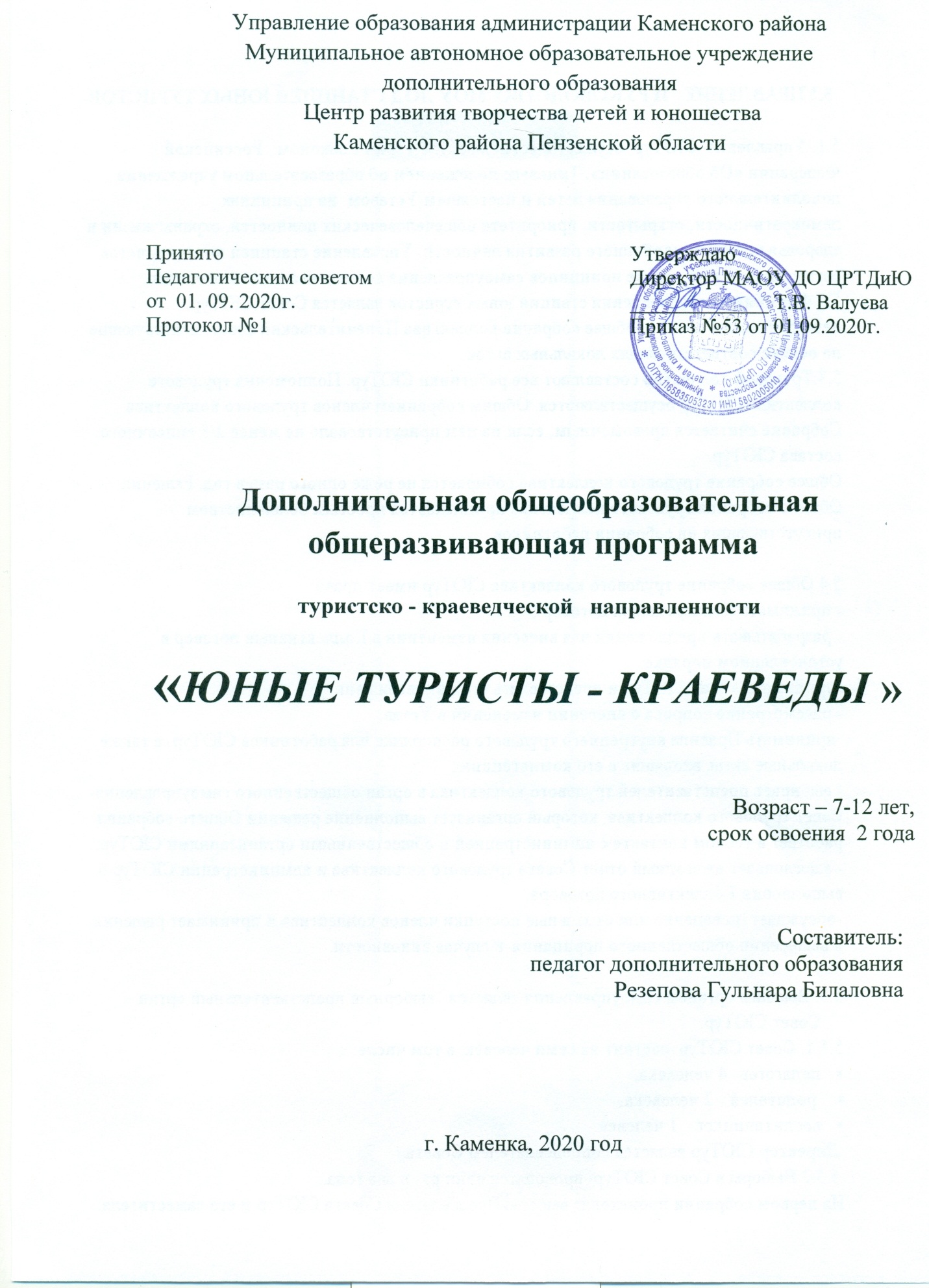 СодержаниеПояснительная записка.Планируемый  результатУчебный планКалендарный график образовательного процессаРабочие программыОрганизационно-педагогические условия реализации программыФорма аттестации. Система контроля качества освоения программы.	Пояснительная запискаДополнительная общеобразовательная  общеразвивающая  программа «Юные туристы- краеведы» модифицированная, туристско-краеведческой  направленности, по уровню освоения – базовая;  реализуется для учащихся от 7 до 12 лет, в течение 2 лет на базе  Муниципального автономного образовательного  учреждения  дополнительного  образования  Центра развития творчества детей и юношества Каменского района в объединении «Юные туристы».Данная программа разработана на основе общеобразовательной программы «Юные туристы-краеведы», авторы: Смирнов Д.В., Константинов Ю.С., Маслов А.С., а также в соответствии со следующими нормативными документами:- Федеральный закон Российской Федерации от 29 декабря 2012 г. 273-ФЗ Об образовании в Российской Федерации;- Приказ Министерства просвещения Российской Федерации от 9 ноября 2018 г. № 196 «Об утверждении Порядка организации и осуществления образовательной деятельности по дополнительным общеобразовательным программам»;- Постановление Главного государственного санитарного врача РФ от 28.09.2020 N 28 "Об утверждении санитарных правил СП 2.4. 3648-20 "Санитарно-эпидемиологические требования к организациям воспитания и обучения, отдыха и оздоровления детей и молодежи" (Зарегистрировано в Минюсте России 18.12.2020 N 61573)
        - Письмо от 18.11.2015 г. № 09-32-42 «методические рекомендации по проектированию дополнительных образовательных программ»- Устав   и локальные акты МАОУ ДО ЦРТД и Ю:- Положение о дополнительных общеразвивающих программах, реализуемых в объединениях дополнительного образования детей МАОУ ДО ЦРТД и Ю.- Положение о промежуточной аттестации и аттестации по итогам завершения программы.         Туризм – непростой, трудоёмкий, но бесконечно интересный и полезный способ организации детского досуга. Ведь такой туризм обладает огромным воспитательным потенциалом. Он приучает учащихся  переносить бытовую неустроенность, трудности и лишения, сдерживает развитие эгоизма и капризности; учит брать на себя ответственность за общее дело, бережному отношению к родной природе и культуре, рациональному использованию своего времени, сил, имущества; формирует навыки самообслуживания.          Участие в туристических походах способствует развитию таких качеств как личная инициатива, настойчивость, сила воли и высокая дисциплинированность.     Туристические походы сочетают в себе активный здоровый отдых. Наибольшую пользу здоровью приносят такие виды туризма, в которых используются активные средства передвижения – это пешие и лыжные походы, путешествия. Туристические походы способствуют улучшению деятельности сердечно-сосудистой и дыхательной системы, повышению сопротивляемости организма к заболеваниям, укреплению мускулатуры. Пребывание на свежем воздухе, воздействие солнца и дозирование физических нагрузок, а также разнообразие впечатлений во время похода и путешествия нормализуют деятельность центральной нервной системы, восстанавливают силы, повышают работоспособность. Туризм важнейшее средство культурно-патриотического воспитания.Новизна программы заключается в том, что программа построена на основе комплексного сочетания различных видов туризма и специальной подготовки. Процесс обучения, в основном, происходит в природной среде с учётом климатических условий, позволяющие в течение года заниматься с учащимися пешим, лыжным туризмом.  Актуальность и практическая направленность данной программы заключается в том, чтобы дать учащимся  возможность освоить все премудрости туризма – значит  дать им путёвку в большой туризм, на всю жизнь привить им страсть к путешествиям, к познанию, к самосовершенствованию.
В процессе освоения программы учащиеся научатся проявлять интерес к своим взглядам, отношениям, поступкам, раскроют свой внутренний мир и потенциальные возможности, личностные качества, определять свою принадлежность к тем или иным социальным группам. 

Педагогическая целесообразность. В основе  заложено не только приобретение новых знаний, но и самостоятельная подготовка и проведение похода, экскурсии, но и развитие творческой самостоятельности, трудовых умений и навыков самообслуживания, самообеспечения, условиях, участие в соревнованиях.Отличительная особенность данной программы заключается в том, что все учебные занятия и практическая деятельность проходит на территории  Каменского района.Цель: создание условий для развития физических качеств  и всесторонне развитой личности средствами туризма и краеведения.Задачи:формировать чувство коллективизма, патриотизма и гражданственности; воспитывать нравственные качества учащихся  (взаимопомощь, добросовестность, честность, уважение); основы культуры здорового образа жизни;развивать стремление к получению краеведческих знаний посредством изучения родного края; творческую и исполнительскую активность  учащихся в процессе освоения местного краеведческого материала;обучать основам техники туризма, организации быта в походах;соблюдению правил техники безопасности;вовлекать  учащихся в поисково-исследовательскую деятельность средствами туризма;Возраст учащихся 7 до 9 лет связан с осознанием своего места в системе общественных отношений, появлением начала творческого отношения к действительности. В этом возрасте у учащихся ярко выражен соревновательный мотив, установления и сохранения положительных взаимоотношений с другими учащимися, они хотят быть не только лояльным, но и приятным другим. В этом возрасте проявлять самостоятельность в суждениях и поступках.В возрасте 10-12 лет   учащиеся склонны к творческим и спортивным играм, где можно проверить волевые качества: выносливость, настойчивость, выдержку. Их тянет к романтике. Резко возрастает значение коллектива, его общественного мнения, отношений со сверстниками, оценки ими его поступков и действий. Он стремится завоевать в их глазах авторитет, занять достойное место в коллективе. Программа   рассчитана  на  учащихся от 7-12лет, проявляющих интерес к естествознанию, физической культуре, туризму и краеведению. Количество учащихся в группах первого и второго годов обучения  от 15 до 20 человек.Общее количество учебных часов  - 648Аудиторных–432 часаВнеаудиторных –216 часов  походы.1 год обучения -324часа2 год обучения – 324 часаНа первом и втором году обучения нагрузка составляет – 6 часов (в аудитории) и 3 часа (на местности). Аудиторные занятия проходят 2 раза в неделю по 3 часа с двумя  10 минутными  перерывами. Программа  имеет  1 уровень  освоения  программы - ознакомительный (первый  и второй год обучения).Учащиеся 1–2-го года непосредственно знакомятся с окружающим их миром –  со своим  краем (населенным пунктом), ближайшей зеленой зоной (парком, лесом, рекой);ориентирования на местности, ведения краеведческих наблюдений и исследований,  оказания первой медицинской помощи техникой и тактикой туризма,  у них формируются начальные навыки здорового образа жизни и безопасного поведения в окружающем мире, участвуют в одно-двухдневных мини-походах по родному краю – ближайшим окрестностям своего населенного пункта; закрепляют и совершенствуют навыки здорового образа жизни, охраны окружающей природной среды и безопасности жизнедеятельности.Педагог имеет возможность с учетом местных традиций и личных творческих наклонностей, исходя из времени года и погодно-климатических условий, самостоятельно распределять последовательность изучения тем программы, устанавливать продолжительность занятий, которая не должна превышать шесть  академических часов в помещении и 3 часов на местности. В каникулярное время педагог может увеличивать количество и продолжительность занятий при условии организации активной оздоровительно-познавательной деятельности занимающихся на свежем воздухе. Педагогическая эффективность оздоровительно-познавательной, туристско-краеведческой деятельности будет выше, если каждый обучающийся будет включаться в эту деятельность посредством выполнения соответствующим его возрастным особенностям и индивидуальным творческим способностям.Принципы построения программы: - личностно-ориентированный подход к каждому учащемуся; - принцип «не навреди»: нагрузка на каждого учащегося  дозируется в зависимости от его физических и психологических возможностей; - сотрудничество педагога и учащегосяФорма реализации программы:  программа является краткосрочной, так как рассчитана на 2 года обучения, комплексной, так как направлена на изучение основ туризма, ориентирования, топографии, краеведения, но и на укрепление здоровья  учащихся и совершенствование физического развития. Данная программа предназначена для занятий с учащимися, принятых в коллектив без специального отбора.Каждая тема занятий предполагает как организацию активной оздоровительно-спортивной деятельности (физические упражнения; подвижные игры; мини-соревнования; состязания в помещении и на природе; туристские и оздоровительные прогулки), так и познавательно-творческой деятельности (экскурсии, беседы; коллективное чтение и обсуждение художественных произведений о природе и путешественниках; просмотр мультфильмов,  видеосюжетов, изготовление учащимися поделок из природных материалов, рисование природных объектов).«Образовательные маршруты» проходят через такие образовательные области, как словесность, естествознание, искусство, физическая культура и оздоровительно познавательный туризм, социальная практика, технология, психологическая культура и др. Они способствуют   освоению учащимися  основ краеведения; приобретению санитарно-гигиенических навыков, организации туристского быта в полевых условиях; ориентирование на местности в условиях своего микрорайона; формированию физкультурно-туристских знаний, умений и навыков; обучению двигательным навыкам и действиям; общему укреплению здоровья и закаливания организма; развитию физических качеств (быстро​ты, силы, выносливости, гибкости, координационных способностей и скоростно-силовых качеств). Предполагается, что большая часть занятий будет проводиться на открытом воздухе.В осенние, зимние и весенние каникулы предполагается активное         участие  учащихся  в туристско-краеведческих и спортивно-оздоровительных мероприятиях.Планируемые результатыПредметные результаты характеризуют опыт учащихся в творческой деятельности, который приобретается и закрепляется в процессе освоения программы «Юные туристы- краеведы». Приобретаемый опыт проявляется в знаниях и способах туристско-краеведческой деятельности, умениях творчески их применять при решении практических задач, связанных с организацией и проведением самостоятельных занятий туризмом и краеведением.. составить перечень личного и группового  снаряжения  для похода  выходного  дня .  правила  и нормы  поведения  юных  туристов. основные  требования  к месту  привала  и бивака. меры  безопасности  при обращении  с огнем и при  заготовке  дров. меры  безопасности  при организации  подъемов  и спусков. принципы  составления  меню и список  продуктов. правила  движения на  маршруте. условные знаки  различия спортивных и типографических карт.  понятие ориентирования.  правила  оказания   помощи,   медицинская  аптечка.  значение физической  подготовки.Метапредметные результаты характеризуют уровень сформированности качественных универсальных способностей учащихся, проявляющихся в активном применении знаний и умений в познавательной и предметно-практической деятельности. Приобретенные на базе освоения программы «Юные туристы- краеведы», в единстве с освоением программного материала других образовательных дисциплин, универсальные способности потребуются как в рамках образовательного процесса (умение учиться), так и в реальной повседневной жизни  учащихся;. укладка рюкзака .  ухаживать  за  снаряжением . одевать ИСС.  выбрать  место для  привала  бивака.  развести  костер, заготовить дров.  составлять  план – график похода. составлять меню, раскладку  продуктов. приготовить на костре каши, супы. вязать  узлы: прямой, восьмерку, встречный, проводник. читать  и изображать  топографические  знаки. двигаться  по азимуту  с компасом  и картой . измерять  расстояния  по карте. обеззараживать  водуЛичностные результаты отражаются в индивидуальных качественных свойствах  учащихся, которые приобретаются в процессе освоения программы «Юные туристы- краеведы». Эти качественные свойства проявляются, прежде всего, в положительном отношении  учащихся к занятиям туризмом и краеведением, накоплении необходимых знаний, а также в умении использовать полученные знания и опыт для удовлетворения индивидуальных интересов и потребностей, достижения личностно значимых результатов в туристско-краеведческой деятельности.Целеустремленность, дисциплинированность, активность и инициативность, стойкость, решительность, настойчивость  и упорство в достижении  цели.коммуникативные  навыки, умение организовать себя и свое  время, умение работать в коллективе.Учебный пландополнительной общеобразовательной общеразвивающей программытуристско- краеведческой   направленности«Юные туристы- краеведы»Календарный график образовательного процессадополнительная  общеобразовательная общеразвивающая программа                                                                                    туристского-краеведческой направленности«Юные туристы - краеведы»(1 год обучения)Календарный график образовательного процесса дополнительная  общеобразовательная общеразвивающая программа                                                                                    туристского-краеведческой направленности«Юные туристы  краеведы»(2 год обучения)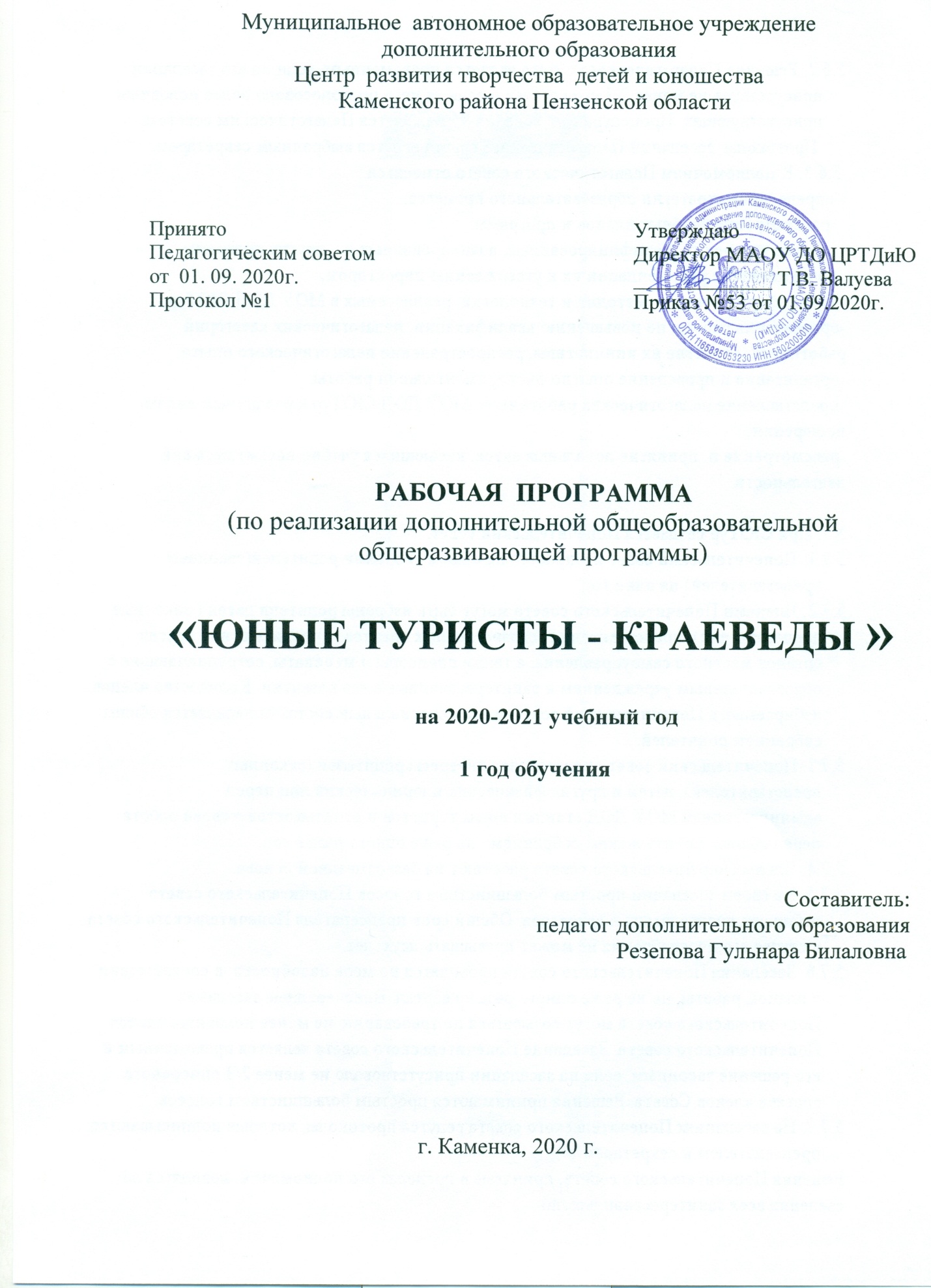 Структура программыI.  Пояснительная записка       - Характеристика учебного предмета, его место и роль в образовательномпроцессе;  - Срок реализации учебного предмета; - Объем учебного времени, предусмотренный учебным планом образовательного учреждения на реализацию учебного предмета;  - Форма проведения учебных аудиторных занятий;  - Цель и задачи учебного предмета;  - Обоснование структуры программы учебного предмета;  - Методы обучения;   - Описание материально-технических условий реализации учебного предмета; II.Планируемые результаты.III.Учебно-тематический план.IV.Содержание рабочей программы.V. Методическое обеспечение учебного процесса.VI.Система контроля и оценивания результатов.VII. Список рекомендуемой методической литературы.VIII. Приложение.Пояснительная запискаРабочая программа первого   года обучения   разработана согласно главе 2 ст.15 Федерального закона от 29.12.2012 N 273-ФЗ "Об образовании в Российской Федерации".Программа рассчитана на обучение учащихся возраста от 7до 9 лет. Реализация данной программы будет способствовать лучшему освоению основной программы, являющейся ознакомительной в туристско-краеведческом   направлении. На первом году обучения основное внимание уделяется техническим приемам и бытовым навыкам пешеходного туризма, а также обеспечению безопасности, без которых нельзя организовать поход, исследовательскую экспедицию, провести занятия, тренировки.Теоретические занятия необходимо сопровождать иллюстративным и пояснительным материалом, использовать игровую методику, приглашать на занятия специалистов.Все занятия следует строить так, чтобы учащиеся проявляли больше самостоятельности, отрабатывали навыки технической подготовки, походного быта, краеведческой работы. Большое значение имеют занятия, связанные с подготовкой снаряжения, его ремонтом и хранением, работы на биваке, выполнение краеведческих заданий.Занятия по топографии лучше всего проводить в занимательной, игровой форме (описание маршрута, топографический диктант, соревнование на скорость определения топографических знаков и т.д.). Особое место занимает обучение навыкам быстрого чтения карты. Можно использовать моделирование из песка или пластилина рельефа, изображенного на карте.Занятия по ориентированию необходимо проводить на местности, используя контрольные пункты (КП), изготовленные сначала при непосредственном участии педагога, затем самостоятельно.Для овладения техникой пешеходного туризма желательно участие в различных соревнованиях и тренировках на зимних и летних сборах. Занимающиеся первого  года посредством участия в экскурсиях и туристских прогулках,знакомятся с окружающим их миром - населенным пунктом, ближайшей зеленой зоной (лесом, рекой); у них формируются начальные навыки здорового образа жизни ибезопасного поведения в окружающем мире.  Программа первого года  учитывает особенности  данного  возраста и  предполагает приобретение знаний, умений и навыков,  освоение основных тем по курсам, а также навыки  общения со своими сверстниками.  Срок реализации.Программа первого  года обучения предназначена для учащихся,  поступивших в образовательное учреждение в возрасте   7-9  лет.Объем учебного времени.Объем учебного времени  на первом году обучения, составляет 324 часа.Форма проведения учебных аудиторных занятий: групповая (15- 20  человек), продолжительность занятия - 45 минут. Занятия проходят в соответствии с расписанием в группах 1-го года обучения- 3 раза в неделю по 2 учебных часа с 1 десятиминутным перерывом и 3 часа в неделю экскурсии, походы выходного дня.   Формы занятий и методы обученияДля освоения программы используются теоретические и практические занятия: традиционное занятие в аудитории, практические занятия на местности, учебные соревнования. Практические занятия проводятся в спортивном зале и на улице (в парках, на стадионах ). Практикуется выход  на местность. Теоретические занятия проводятся, как правило, в виде беседы. Учащимся предлагается домашняя работа на самостоятельную подготовку и составление маршрута, составление меню-раскладки продуктов и т. п.Методы обученияСловесный - беседа, рассказ, лекция, устное изложение материала.Наглядный - схемы, плакаты, образцы, показ.Практический - выполнение практической заданий, соревнования.Цель: создание условий для развития физических качеств  и всесторонне развитой личности средствами туризма и краеведения.Задачи - удовлетворение естественной потребности учащихся в познании  мира, своего края; - привитие интереса к занятиям туризмом; - воспитание бережного отношения к природе; - воспитание целеустремлённости, упорства в достижении цели;- физическое совершенствование учащихся – развитие силы, выносливости, координации движений в соответствии с их возрастными и физическими возможностями.Реализуемые технологииПроблемное обучениеУмение самостоятельно добывать знания. Творческое мышление.Игровые технологииУмение соблюдать правила игры.Перспективно-опережающее обучениеВключение  в работу всех  учащихся, самостоятельность мышления.Интегрированное обучениеВключенность всех учащихся в познавательную деятельность.Технология разноуровневого обученияЖелание и усилия, по выполнение заданий исходя из своих возможностей.Технология коллективного творческого делаВключенность учащихся в общественно значимую деятельность, желание быть полезным.Способы организации занятияНаглядные.Практические.Устное изложение беседа, объяснение.Показ видеоматериалов.Показ педагогом приёмов.Наблюдение.Тренировочные упражнения.Типы занятийКомбинированное.Теоретическое.Практическое.Тренировочное.Материально-технические условия реализации предмета: Туристическое снаряжение:1..Туристская обвязка 2.Спальник 3.Рюкзак 4. Палатка 5. Костровое оборудование6. Походная посуда7. Лыжи8. Компас9. Туристский коврик10. Основная веревка11. Вспомогательная веревкаУчебно–дидактический материалТаблицы, стенды:1.Таблица «Виды туризма»2.Таблица «Личное и групповое снаряжение»3.Таблица «Виды ориентирования»4. .Таблица «Лекарственные растения»Карточки с заданием к темам:1.Компас2.Стороны горизонта3.Азимут4.Масштаб5.Должности в группе6.Питание в походе7. Оказание первой доврачебной помощи 8. Топографические знакиРисунки:Рисунок устройства палаткиРисунок видов костровРисунок обустройства биваковРисунок видов и приемов страховкиРисунок видов носилокРисунок видов переломовКарты, схемы:1.Топографическая карта2.Карта – схема «Туристский маршрут»3.Схема дистанцийПланируемые результатыВ результате освоения данной образовательной программы у учащихся будет сформирован учебно-познавательный интерес и желание приобретать новые знания и умения.предметные: Назначение, устройство палатки  Правила поведения в лесу.Правила поведения в чрезвычайных  ситуациях.Основные народные промыслы своего села.        Основные деревья и растения своего края.метапредметные:Правильно одеться в поход   Оказывать первую помощь пострадавшему и изготовить носилки  Собрать групповое и личное снаряжение для похода.  Составить меню похода на 1 и 2 дня.Вязание 3 туристических узлов.личностные: Соблюдать нормы здорового образа жизни, осознанно выполнять правила и законы туристической деятельности; Ответственное отношение к сохранению окружающей природной среды.
УЧЕБНО-ТЕМАТИЧЕСКИЙ ПЛАНСОДЕРЖАНИЕ Тема 1.​ ВведениеЗнакомство с учащимися объединения. Организационные вопросы.Теория:. значение туризма (прогулок и экскурсий) и краеведения для оздоровления организма человека, познания окружающего мира и самого себя. Поль​за чистого воздуха парков, лесов и полей для организма человека. Практика: правила поведения юных туристов на экскурсиях и туристских прогулках.Правила поведения участников спортивно-туристских состязаний, соревнований и игр. Права и обязанности участников спортивно-туристских состязаний, соревнований и игр. Командир туристской группы, его права и обязанности, взаимоотношения с участниками туристских соревнований.Контроль: игра на сплочение коллектива.Тема 2  Туристско-бытовые навыки юного туристаТеория:  правила поведения и соблюдение тишины во время туристской прогулки, экскурсии в парк (лес). Правила поведения юных туристов во время различных природных явлений (снегопада, гололеда, грозы, ливня, тумана и пр.). Правила поведения в парке (лесу) при обнаружении задымления или очага возгорания. Правила безопасности при встрече в природной (городской) среде с представителями животного мира (в том числе домашними животными).Необходимость выполнения требований руководителя туристской (экскурсионной) группы. Взаимопомощь в туристской группе.Личное снаряжение юного туриста для туристской прогулки, экскурсии: рюкзачок, обувь, одежда (белье, спортивный костюм, куртка, брюки, ветровка, головной убор и пр.); личная посуда; средства личной гигиены. Требования к упаковке продуктов для перекуса. Укладка рюкзака, соблюдение гигиенических требований. Подбор личного снаряжения в соответствии с сезонными и погодными условиями. Уход за личным снаряжением.Требования к групповому снаряжению и правила ухода за ним'. Палатки и тенты, их виды и назначение. Устройство палаток и правила ухода за ними. Стойки и колышки для палатки.Кухонное и костровое снаряжение: котелки, саперная лопатка, рукавицы, кухонная клеенка, половники, ножи, упаковка для продуктов питания. Маршрутные документы и схемы (карты) для туристской прогулки (экскурсии).Бивак на туристской прогулке. Охрана природы при организации привалов и биваков. Требования к бивакам (наличие дров и источника питьевой воды, безопасность, эстетичность). Устройство и оборудование бивака (места для установки палаток, приготовления и приема пищи, отдыха, умывания, забора воды и мытья посуды, туалеты).Выбор места на площадке (поляне) для установки палатки. Требования к месту для установки палатки на поляне (биваке). Установка палатки, тента для палатки или тента для отдыха группы.Строй туристской группы. Направляющий, замыкающий в туристской группе. Организация привалов во время прогулки (экскурсии). Ритм и темп движения туристской группы во время прогулки (экскурсии). Правила перехода дорог, улиц. Взаимопомощь в туристской группе. Привалы промежуточный, обеденный. Распорядок дня юного туриста во время экскурсии и напрогулке. Охрана природы на туристской прогулке или во время экскурсии.Практика: упаковка и распределение между участниками группового снаряжения для туристской прогулки. Овладение навыками пользования групповым снаряжением и применения его во время туристской прогулки.Соблюдение правил гигиены при заборе воды для питья во время туристской прогулки (экскурсии). Рациональное расходование воды во время туристской прогулки (экскурсии). Формирование силы воли и выносливости, соблюдение питьевого режима во время туристской прогулки (тренировки).Построение в походную колонну, отработка движения группы. Работа направляющего и замыкающего. Туристская прогулка (экскурсия).Контроль:: игра «Собери рюкзак к туристской прогулке».Тема 3.  ТопографияТеория: планировка дома (квартиры), школы и школьного двора; назначение и расположение различных комнат, кабинетов и сооружений двора.История развития способов изображения земной поверхности и их значение для человечества.Рисунок и простейший план местности (школьного двора, двора своего до​ма или своей улицы). Изображение местности (школьного двора) на рисунке, фотографии, схеме или плане.Способы изображения на рисунках, схемах и планах водных объектов, искусственных сооружений, растительности и пр. Простейшие условные знаки.Знакомство с изображением местности, школьного двора (ближайшего пар​ка, леса). Роль топографа в туристской группе. Легенда туристского маршрута.Практика: экскурсия по зданию школы, кабинетам и другим помещениям. Экскурсия на школьный двор и пришкольный участок (назначение различных по​строек и объектов).Знакомство с планом расположения школы, школьного двора, двора своего дома или своей улицы.Измерение расстояний (шагами и парами шагов) на школьном дворе, в парке. Освоение навыков чтения и движение по схеме (плану) школы или школьного двора.Рисовка условных знаков. Кроссворды по условным знакам. Рисовка условными знаками поляны, лагеря группы на туристской прогулке, экскурсии.Контроль:рисовка плана своей комнаты.Тема 4. Туристское и экскурсионное ориентированиеТеория: горизонт, стороны  горизонта. Ориентирование по сторонам горизонта. Определение сторон горизонта по объектам растительного и животного ми​ра, по местным признакам.Ориентирование в лесу, у реки, в поле. Способы ориентирования на местности. Линейные ориентиры (дорожки, тропы, линии электропередачи и др.), точечные ориентиры и объекты. Рельеф.Ориентирование по звездному небу, солнцу. Измерение расстояний на         ме​стности временем движения, парами шагов и пр. Ориентирование по описанию (легенде). Разведчик туристской группы, его обязанности и действия на туристской прогулке (экскурсии). Виды туристского ориентирования и их особенности. Права и обязанности участников соревнований. Номер участника и его крепление. Упаковка и обеспечение сохранности карты (схемы).Основные правила, технические приемы и условия соревнований туристского ориентирования на маркированной трассе, на обозначенном маршруте. Маршруты ориентирования по выбору. Основные правила, технические приемы и условия соревнований туристского ориентирования по выбору. Условия определения победителей на дистанциях по выбору. Выбор оптимального пути движения (планирование маршрута) и количества контрольных пунктов (КП).Экскурсионные объекты: памятники истории, архитектуры, искусства, природы и т. п. в микрорайоне школы, на своей улице (населенном пункте). Выявление, и нанесение на бумажную основу (план микрорайона школы, улицы, двора) различных памятников и других интересных объектов.Практика: выработка навыков определения сторон горизонта по солнцу, объектам, растительного и животного мира, по местным признакам в условиях парка (леса) или пришкольного участка.Ориентирование с использованием легенды в школе, парке, микрорайоне школы.Движение по плану (схеме).Обучение навыкам отметки на КП компостером в карточке участника. Игра-состязание на местности (школьный двор, стадион) «Отметься на КП».Чтение легенды. Движение по легенде в микрорайоне школы, по улице с отслеживанием указанных в легенде объектов, расстояний и направлений. Работа туристской группы при движении по легенде на экскурсии. Прохождение дистанции под руководством педагога.Контроль:прохождение дистанции «Маркированный маршрут», «Обозначенный маршрут», «Ориентирование по выбору» совместно с педагогом.Тема 5. Личная гигиена и первая доврачебная помощьТеория: правила соблюдения личной гигиены на туристских прогулках, при организации перекусов. Личная гигиена юного туриста при занятиях физическими упражнениями и оздоровительно-познавательным туризмом. Зарядка. Утренний и вечерний туалет. Закаливание организма, необходимость принятия душа после выполнения физических упражнений. Соблюдение гигиенических требований личного снаряжения. Обязанности санитара туристской группы.Соблюдение гигиенических требований в походе. Профилактика заболеваний и травматизма. Порезы, ссадины, ушибы, мозоли. Причины, характеристика травм. Не​обходимая помощь. Способы обработки. Профилактика и защита глаз от попадания посторонних предметов, химических жидкостей, газов. Необходимая помощь. Причины ожогов и обморожений. Профилактика обморожений и защита организма от мороза. Признаки и виды ожогов и обморожений. Профилактика пищевых отравлений. Признаки отравления. Оказание первой помощи при тошноте, рвоте. Причины теплового и солнечного удара. Признаки заболевания. Необходимая помощь.Правила и способы обработки ран, ссадин. Правила наложения повязок, материалы для обработки ран и наложения повязок.Состав медицинской аптечки (индивидуальной и групповой) для туристской прогулки. Назначение медикаментов, их упаковка и требования к хранению, определение срока годности для использования. Обязанности сани​тара группы.Организация транспортировки пострадавшего при несложных травмах. Простейшие средства для транспортировки пострадавшего в условиях туристской прогулки (похода, экскурсии). Способы транспортировки пострадавшего на руках. Взаимопомощь в туристской группе при транспортировке по​страдавшего.Практика: выполнение правил личной гигиены на привале, при организации перекуса. Работа санитара туристской группы.Упаковка и маркировка аптечки для туристской прогулки (экскурсии). Проверка ее комплектности, срока годности медикаментов, их упаковки.Изготовление транспортных средств из курток, штормовок. Транспортировка условно пострадавшего на слабо пересеченном рельефе на руках, простейших транспортных средствах.Контроль:игра «Айболит» (первая доврачебная помощь, правила обработки ран и наложения повязок).Тема 6. Основы краеведенияТеория: состав семьи, семейные традиции и семейные праздники.Изучение истории школы: «Моя школа», «Мой класс», «Мои учителя». Учителя и выпускники школы. Выдающиеся люди, ветераны войны.Погода, климат своей местности. Местные признаки погоды. Времена го​да, сезонные изменения в природе. Растения и животные своей местности в разные времена года.Значение наблюдений за погодой. Правила поведения на природе и наблюдения за ней во время экскурсии. Приборы для наблюдений за погодой.Практика:рассказ о своих родителях, родственниках, друзьях. Встречи с интересными людьми, прослушивание их рассказов о школьных годах.Организация наблюдений за погодой, ведения календаря наблюдений. Экскурсии в парк (лес). Выполнение краеведческих заданий (сбор листвы различных пород деревьев, поиск отпечатков следов животных и птиц, сбор растений для гербариев и пр.).Изготовление и установка кормушек для зимующих птиц.Контроль:рисование на темы: «Моя семья», «Дом, в котором я живу», «Моя комната», «Моя любимая игрушка».Тема 7.   Азбука спортивно-оздоровительного туризмаТеория: порядок движения по дорогам (тропинкам). Способы преодоления простейших естественных препятствий (без специального туристского снаряжения); организация движения группы в лесу по слабопересеченной и равнин​ной местности. Преодоление простых водных преград (ручьев, канав). Тех​ника преодоление крутых склонов (спуски, подъемы).Естественные и искусственные препятствия. Дистанция соревнований, этап дистанции. Разметка и маркировка дистанции. Старт и финиш. Способы преодоления препятствий. Правила безопасного преодоления препятствий. Личное и командное прохождение дистанции полосы препятствий. Взаимодействие и взаимопомощь членов спортивной туристской команды. Права и обязанности юного спортсмена-туриста в команде на соревнованиях.Просмотр видеофильмов о способах преодоления простейших естественных препятствия (без снаряжения).Практика: отработка практических умений и навыков преодоления естественных и искусственных препятствий. Переправа через условное болото по наведенным кладям (жердям). Переправа через условное болото по кочкам. Пере​права по бревну. Преодоление завалов. Движение по лесным массивам. Движение по песчаным склонам (спуски и подъемы).Соревнования по преодолению полосы препятствий. Переправа через болото по кочкам; переправа по гати, но наведенным кладям (жердям); переправа по бревну на равновесие; преодоление завала; «мышеловка»; установка и снятие палатки; спуски и подъемы, в том числе по песчаным склонам.Контроль: спортивная эстафета «Болото»Тема 8. Общая спортивно-оздоровительная физическая подготовка.Теория: влияние физических упражнений на укрепление здоровья, повышение работоспособности. Комплекс утренней физической зарядки. Гигиена при занятиях физическими упражнениями.Выявление психолого-педагогического портрета окружения учащихся. Режим дня, физическое развитие и подготовленность, самоконтроль учащихся.Проведение тестов с целью выявления темперамента, воображения, типа памяти и пр.Проведение в игровой (состязательной) форме тестов с целью определения (выявления) общего физического и функционального уровня развития учащихся.Организация самоконтроля за соблюдением режима дня, ведение (совместно с родителями учащихся) дневника наблюдений за параметрами физического развития организма учащихсяПрактика: освоение основ техники бега. Бег в колонне по одному по пересеченной местности, бег по лестнице, бег «серпантином», бег с препятствиями.Прыжки в длину и высоту.Упражнения на развитие быстроты, скоростно-силовых качеств, силы, выносливости, гибкости и координационных способностей. Гимнастические упражнения.Проведение в игровой (состязательной) форме контрольных тестов с целью констатации динамики общего физического и функционального развития воспитанников за год.Рассказ о своих друзьях и своих семьях «Я и моя семья». Рисование на тему «Моя семья».Контроль: спортивные (в том числе народные) игры.Зачетный летний поход Движение группы по маршруту протяженностью до 4-5 км с использованием плана местности (легенды) или карты. Организация лагеря туристской группы, бивака совместно с родителями. Участие в заготовке дров и сборе хвороста. Посильное участие в приготовлении пищи на костре (совместно с родителями). Сервировка дежурными туристского походного стола. Соблюдение правил и требований гигиены. Туристские и другие игры и состязания («Спортивная семья» и пр.). Конкурс знатоков растений на поляне привала. Операции «Помоги братьям меньшим» и «Помоги природе» (очистка  ближайших окрестностей от бытового мусора) и. др.Методическое обеспечение программы:Занятия ведутся в групповой форме, но с индивидуальным  подходомк каждому учащемуся.  Педагогу необходимо  создать  условия для проявления инициативы и самостоятельности учащегося.  Также важно создать творческую атмосферу занятий,  атмосферудоброжелательности,  и вместе с тем -  осознанной дисциплины. Развивать   мотивацию учащихся, поддерживать уверенность в дальнейших творческих успехах,  ставить новые задачи с учётом психофизических особенностей каждого.  Необходимо применение деятельного подхода,   когда результат обучения зависит от того, насколько активно учащийся включается в творческую деятельность,  выполняет задания, обсуждает  работу других членов группы и т.д. Игровой метод не противоречит освоению программы и приобретениюпрофессиональных понятий.  Практико-ориентированный метод подразумевает,  что   любое заданиевыполняется учащимся  в игровой форме с одним партнером или с группой учащихся. С помощью   рефлексивного метода обсуждаются итоги занятия, и проходит их анализ. Методическое обеспечение Практическая работа № 1Задания:Установка палатки на времяУкладка рюкзака, подгонка снаряжения на времяПрактическая работа № 2Подготовить мини-доклады о природе родного краяПрактическая работа № 31)  запомните за  5-10 сек. (рис. 1);2) отыщите числа по порядку от 1 до 50 (рис. 2); 3) перенесите КП с одной карты на другую на расстояние 5-10 м;4) сложите карту (наклейте на кубики участки карты; подбирая соответствующие участки, сложите карту); 5) напишите топографический диктант; 6) прочтите карту по линии магнитного меридиана с юга на север; 7) изготовьте макет местности по данной карте; 8) нарисуйте по памяти участки карты после изучения ее в течение 3, 2, 1 мин.; 9) прочитайте корректурный текст; 10) составьте карту из кусочков (на время). 4. Устный опрос по теме «Основные приемы оказания первой доврачебной помощи»Виды ожогов. Первая медицинская помощь Виды переломов. Первая медицинская помощь при переломах. Общее понятие об асептике и антисептике. Характеристика инфекционных заболеваний. Первая медицинская помощь при закрытых повреждениях. Первая медицинская помощь при обморожениях. Первая медицинская помощь при остановке кровотечения. Виды кровотечений. Их характеристика.Первая медицинская помощь при тепловом и солнечном ударе.Первая медицинская помощь при утоплении. Понятие о ране. Виды ран. Различные виды искусственного дыхания.Практическая работа № 4«Разработка стратегии развития туризма»Порядок выполнения работы1. Определить статус ключевого участка и примерные границы выбранной туристической зоны.2. Сформулировать миссию ключевого участка в сфере туризма.3. Определить цели и задачи в сфере туризма.4. Проанализировать существующую ситуацию, ресурсный и туристский потенциал территории.5. Сформулировать стратегию развития туризма (включая основные целевые аудитории, приоритетные виды туризма и отдыха, механизмы регулирования и развития и т.п.) и составить долгосрочный план развития.6. Подготовить туристское предложение и рассмотреть возможные варианты продвижения турпродуктаСистема контроля и оценивания результатовВ процессе обучения педагог  контролирует   качество полученных знаний,  умений и навыков в соответствии с определёнными критериями показателей,  а также осуществляет оперативное управление учебным процессом,  обеспечивает выполнение обучающей,  проверочной,  воспитательной и корректирующей функций. Освоение курсов  программы могут контролироваться в форме проведения тестовых заданий, зачётного  похода, участие в соревнованиях, акциях.Основной   формой промежуточной   аттестации по программе является тестирование с контрольным  заданием (поход, экскурсия) в конце первого и второго полугодия.Формы аттестации: беседы, акции, проекты, практические исследования, развивающие игры.      Уровень освоения программы может определяться не дифференцированной оценкой,  а по их работе в течение всего процесса обучения по следующим критериям: Высокий уровень освоения программы. 100-80% Учащийся усваивает теоретические знания и практические умения в полном объеме. Задания выполняет самостоятельно.Средний уровень70-50% Учащийся частично усваивает теоретические знания и практические умения, самостоятельно пользуется некоторыми инструментами.  Задания выполняет самостоятельно.Низкий уровень освоения программы менее чем 50% Учащийся плохо усваивает теоретические знания и практические умения, пользуется инструментами, задания выполняет с помощью педагога.Список литературы для педагогаАлексеев А.А. Питание в туристском походе. М.: ЦДЮТур МО РФ, 1996.Алешин В.М. Карта в спортивном ориентировании. М.: Физкультура и   спорт, 1983.Алешин В.М., Серебренников А.В. Туристская топография. М.: Профиздат, 1985.Антропов К., Расторгуев М. Узлы. М.: ЦДЮТур МО РФ, 1994.Беляева В.С., Василевская С.Д. Изучаем природу родного края. М.: Просвещение, 1974.Бородина И.Н. Деревья и кустарники СССР. Справочник. М.: Мысль, 1996.Варламов В.Г. Основы безопасности в пешем походе. М.: ЦРИБ «Турист», 1983.Волович В.Г. Академия выживания. М.: «Толк», «Технополюс», 1996.Второв П.П., Дроздов Н.Н. Определитель птиц фауны СССР. Пособие для учителей. М.: Просвещение, 1980.Ганопольский В.И. Организация и подготовка спортивного туристского похода. М.: ЦРИБ «Турист», 1986.Гладков Н.А., Михеев А.В., Гладушин В.М. Охрана природы. М.: Просвещение, 1975.Горышина Т.К. Экология растений. М.: Высшая школа, 1975.Зорина Т.Г. Школьникам о лесе. М.: Педагогика, 1976.Константинов Ю.С. Туристские слеты и соревнования учащихся. М.: ЦДЮТиК, 2003.Константинов Ю.С., Куликов В.М. Педагогика школьного туризма. М.: ЦДЮТиК, 2002.Краткий справочник туриста. М.: Профиздат, 1985.Куликов В.М., Константинов Ю.С. Топография и ориентирование в туристском путешествии. М.: ЦДЮТиК, 2003.Куликов В.М., Ротштейн Л.М. Составление письменно отчета о пешеходном туристском путешествии школьников. М.: ЦРИБ «Турист», 1983.Маслов А.Г., Константинов Ю.С., Дрогов И.А. Полевые туристские лагеря. М.: Владос, 2000.Рыков Н.А. Зоология с основами экологии животных. М.: Просвещение, 1981.Формозов А.Н. Спутник следопыта. М.: Детиздат, 1975.Список литературы для учащихся1. Верн Ж. Дети капитана Гранта. — Л., 1984.2. Дефо Д. Робинзон Крузо. — Л. :Лениздат, 19333. Чуковский Н. Водители фрегатов (Книга о великих мореплавателях). — М.: Детская литература, 19844. Прохоров А.И. Советы юного туриста. М.: Детгиз, 1960 5. Ромашков Е. Туристский поход в выходной день. М.: Профиздат, 1964.6. Рощин А.Н. Ориентирование на местности. М.: Высшая школа, 1982.7. Смирнов Д.В., Константинов Ю.С., Маслов А.Г. Юные туристы-краеведы. Программы для системы дополнительного образования детей. М.: ЦДЮТиК МО РФ, 2004.8. Соловьёв Э.Я. Поведение в экстремальных ситуациях. М.: ИВФ Антал, 1996.9. Справочник туриста (сост. Онищенко В.В.). Харьков: Фолио, 2007.10. Суперанская А.В. Что такое топонимика? М.: Наука, 1985. 11. Фесенко Б.И. Книга молодого ориентировщика. М.: ЦДЮТур МО РФ,199712. Шибаев А.С. Умеете ли вы ориентироваться в пространстве и времени? Умеете ли вы предсказывать погоду? Программированные задания. М.: ЦДЮТур МО РФ,1996.13. Штюрмер Ю.А. Краткий справочник туриста. М., 1985.14. Штюрмер Ю.А. Маркировка туристических маршрутов. М.: ЦРИБ Турист, 1975.15. Юньев И.С. Краеведение и туризм. М.: Знание, 1974.16. Юшманов Е. Безопасность туристских путешествий. М.: Физкультура и спорт, 1968.17. Ярошенко В.В. Туристический клуб школьников. М.: ТЦ Сфера, 2004.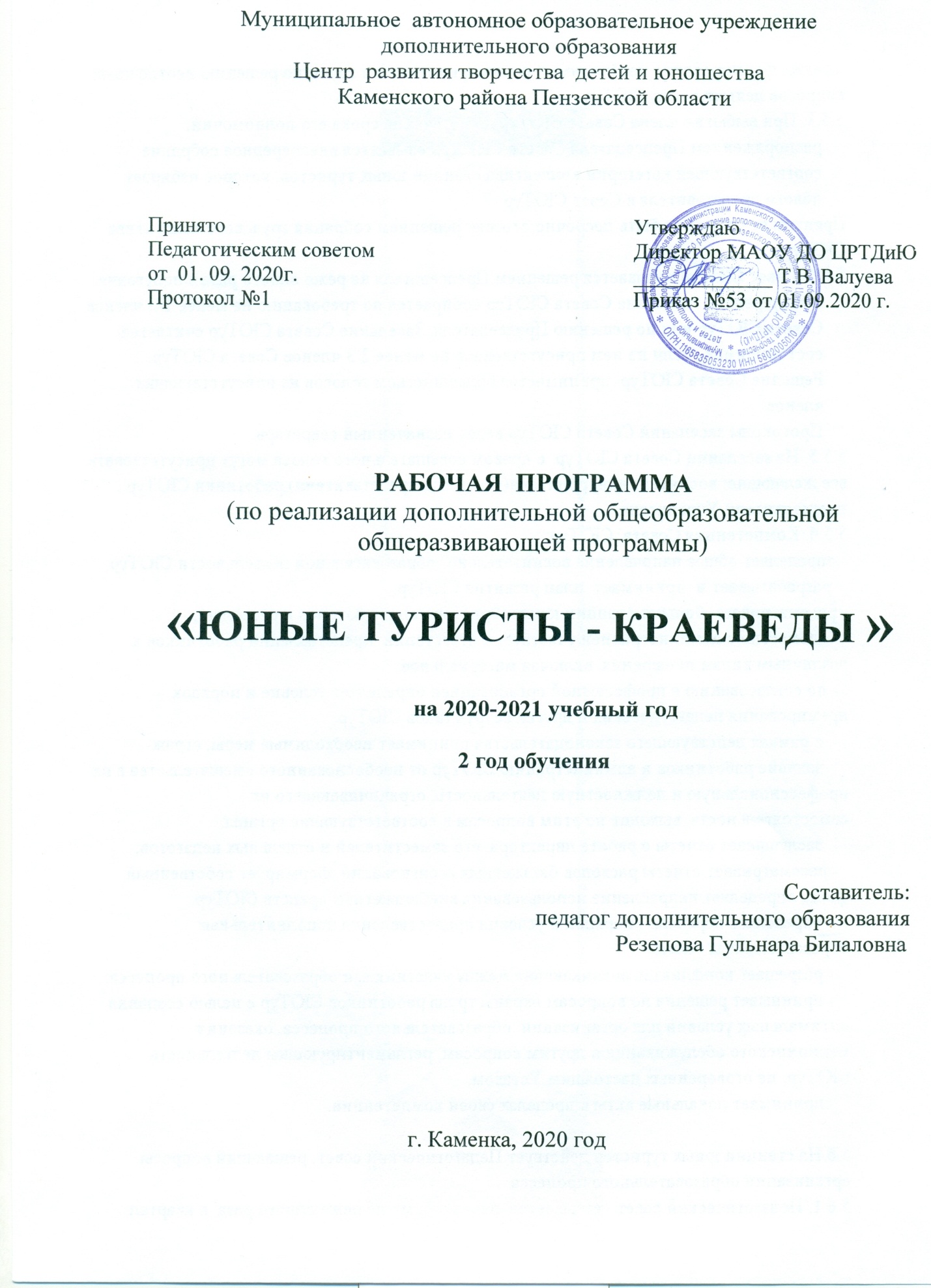 Структура программыI.  Пояснительная записка       - Характеристика учебного предмета, его место и роль в образовательномпроцессе;  - Срок реализации учебного предмета; - Объем учебного времени, предусмотренный учебным планом образовательного учреждения на реализацию учебного предмета;  - Форма проведения учебных аудиторных занятий;  - Цель и задачи учебного предмета;  - Обоснование структуры программы учебного предмета;  - Методы обучения;   - Описание материально-технических условий реализации учебного предмета; II.Планируемые результаты.III.Учебно-тематический план.IV.Содержание рабочей программы.V. Методическое обеспечение учебного процесса.VI.Система контроля и оценивания результатов.VII. Список рекомендуемой методической литературы.VIII. Приложение.Пояснительная запискаЗанятия туризмом прекрасно сочетают в себе активный здоровый отдых, познание окружающего мира, физическое воспитание, развитие индивидуальных качеств личности учащегося, т.е. в полной мере обеспечивается триединство воспитания, обучения и развития. Реализация данной образовательной программы также способствует решению одной из ведущих задач модернизации дополнительного образования учащихся – сохранение единого образовательного пространства на основе преемственности содержания основного и дополнительного образования. В туристских походах «оживают» многие знания, приобретенные в школе на уроках географии, математики, физики, биологии. Для юных туристов эти знания приобретают практическое значение в отличие от многих учащихся, для которых они остаются неиспользуемыми в повседневной жизни.Рабочая программа второго   года обучения   разработана согласно главе 2 ст.15 Федерального закона от 29.12.2012 N 273-ФЗ "Об образовании в Российской Федерации." Программа рассчитана на возраст от  10 -12 лет. Реализация данной программы будет способствовать лучшему освоению основной программы, являющейся базовой  в туристско-краеведческом   направлении. Теоретические и практические занятия  проводиться с привлечением наглядных материалов, использованием новейших методик. Обязательным условием является практическое участие учащихся в подготовке и проведении соревнований, походов. Практические занятия проводятся в  учебно-тренировочных походах, во время проведения туристских мероприятий, экскурсий, а также на местности (на пришкольном участке, стадионе, в парке) и в помещении (кабинете, спортзале). Программа  второго  года обучения основное внимание уделяет  формированию и укрепления позитивного отношения учащихся между собой, с родителями и старшими учащимися, развитию склонностей,  социального и профессионального самоопределения учащихся. Также программа помогает сориентироваться в таких профессиональных областях, как медицина, география и краеведение, природопользование и экология  и техническая подготовка туриста. В туристских походах вырабатывается умение преодолевать трудности. Так учащиеся  не на словах, а на деле ради общего дела  учатся преодолевать усталость, становиться выше личных симпатий и антипатий, помогать друг другу, быть чуткими.  Срок реализации.Программа второго года обучения предназначена для учащихся,  поступивших в образовательное учреждение в возрасте  от 10 до12  лет.Объем учебного времени.Объем учебного времени  на втором  году обучения, составляет 324 часа.Форма проведения учебных аудиторных занятий: групповая (15- 20  человек), продолжительность занятия - 45 минут. Занятия проходят в соответствии с расписанием в группах - 3 раза в неделю по 2 учебных часа с 1 десятиминутным перерывом и 3 часа в неделю экскурсии, походы выходного дня.   Формы занятий и методы обученияЗанятия проводятся в следующих формах как  беседы, тренировки, соревнования, индивидуальные и групповые творческие задания, выезды, походы.Практические занятия проводятся в спортивном зале и на улице (в парках, на стадионе). Практикуются выезд на местность. Теоретические занятия проводятся, как правило, в виде беседы. Учащимся предлагается домашняя работа на самостоятельную подготовку и расчет маршрута, составление меню-раскладки продуктов и т. п.Методы обученияСловесный - беседа, рассказ, лекция, устное изложение материала.Наглядный - схемы, плакаты, образцы, показ.Практический - тренинг, выполнение практической работы.Цель: развитие физической активности и укрепление здоровья в процессе туристско-краеведческой деятельности.Задачи:сформировать основы знаний о спорте и туризме;сформировать умения инструктивно-методического характера, необходимых для организации активного отдыхасодействовать укреплению здоровья, правильному физическому  развитию;развивать способности быстро оценивать обстановку, адекватно реагировать на возникающие нестандартные, в том числе экстремальные ситуации.воспитывать бережное отношения к природе;воспитывать коллективизм, чувство товарищества и взаимопомощи;Реализуемые технологииПроблемное обучениеУмение самостоятельно добывать знания. Творческое мышление.Игровые технологииУмение выделять главное, быстрота реакции, смекалка.Перспективно-опережающее обучениеВключение  в работу всех  учащихся, самостоятельность мышления.Интегрированное обучениеВключенность всех учащихся в познавательную деятельность.Технология разноуровневого обученияЖелание и усилия, по выполнение заданий исходя из своих возможностей.Технология коллективного творческого делаВключенность учащихся в общественно значимую деятельность, желание быть полезным.Способы организации занятия Занятия проводятся с полным составом группы, но по мере роста опыта учащихся следует делать больший упор на подгрупповые (2 – 3 человека) и индивидуальные занятия.При закреплении материала, совершенствовании знаний, умений и навыков целесообразно практиковать самостоятельную работу .Использование современных образовательных технологий позволяет сочетать все режимы работы: индивидуальный, парный, групповой, коллективный.Кроме того, эффективности организации  способствует использование различных форм проведения занятий:- беседы;- интеллектуальные игры;- творческие работы;- исследования;- экскурсии;- викторины;- встречи с интересными людьми;- конкурсы;- КВН;- праздники;- соревнования;- походы с осмотром краеведческих объектов.Типы занятийкомбинированноетеоретическоепрактическоетренировочноеМатериально-техническое обеспечение программТуристическое снаряжение:     1. Спальник 2.Рюкзак 3.Штормовка 4.Палатка 5.Походная посуда 6.Лыжи 7.Компас 8.Туристский коврик 9.Основная веревка 10.Вспомогательная веревка 11.Туристская обвязка       12. Костровое оборудование        13. АптечкаУчебно–дидактический материалТаблицы, стенды:1.Таблица «Виды туризма»2.Таблица «Личное и групповое снаряжение»3.Таблица «Виды ориентирования»4Таблица «Классификация маршрутов»5.Таблица «Лекарственные растения»6.Стенд «Тайны узлов»Карточки с заданием к темам:1.Компас2.Стороны горизонта3.Азимут4.Масштаб5.Должности в группе6.Питание в походе7.Элементы рельефа8.Оказание первой доврачебной помощи9.Топографические знакиРисунки:1.Рисунок устройства палатки2. Рисунок видов временных жилищ3. Рисунок видов костров4. Рисунок обустройства биваков5. Рисунок элементов лыжной техники6. Рисунок способов переноски пострадавшего7. Рисунок видов носилок8. Рисунок видов переломов9.Изображения рельефаКарты, схемы:1. Топографическая карта2.Карта - схема горной местности3.Карта – схема «Туристский маршрут»4.Схема дистанций Планируемые результатыВ результате освоения данной образовательной программы у учащихся будет сформирован учебно-познавательный интерес и желание приобретать новые знания и умения.предметные:-правила поведения в чрезвычайных  ситуациях;-личное снаряжение юного туриста;-упаковка  группового снаряжения для туристской прогулки;-состав ремонтного набора;-требования к месту для установки бивуака;-назначение, устройство палатки;-основные правила, технические приемы и условия соревнований туристского ориентирования;метапредметные: -Ориентирование по сторонам горизонта;- меню похода на 1 и 2 дня;-7 топографических знаков;-знать 5 туристических узлов;- ориентироваться по компасу;личностные:-воспитание волевых качеств: целеустремленности, настойчивости и упорства, самостоятельности и инициативы, решительности и смелости, выдержки и самообладания;-знание законов, правил, норм и традиций своего коллектива;-правила поведения юных туристов на экскурсиях и туристских УЧЕБНО-ТЕМАТИЧЕСКИЙ ПЛАН СОДЕРЖАНИЕ Тема1.Введение                                                                                                               Теория: туризм - средство познания своего края. Знаменитые русские путешественники и исследователи, их роль в развитии России.Подведение итогов 1-го года занятий. Беседа с занимающимися о том, кто и как справлялся с туристскими должностями в течение 1-го года, об основ​ных достижениях каждого воспитанника. Постановка целей и задач на новый год. Уточнение интересов и пожеланий на новый год.Общественно полезные и личностно значимые дела юных туристов на экс​курсиях и туристских прогулках. Проблемы охраны природной среды (зеле​ной зоны) в микрорайоне и ближайшем окружении - в лесу (парке), на реке, и также посильное участие юных туристов в их решении.Знакомство с кодексом чести юного туриста. Туристские должности. Общественные поручения, краеведческие и исследовательские задания, выполняемые во время экскурсий и  походов.                                                                                                           Практика: рассказы учащихся о наиболее ярких впечатлениях, полученных летом в путешествиях, поездках или на экскурсиях.                                                   Контроль: оформление газеты из фотографий и рисунков, рассказов о занятиях в объединении в течение 1-го года и летнем отдыхе.Тема 2. Туристско-бытовые навыки юного туриста.                              Теория: безусловное выполнение требований руководителя туристской (экскурси​онной) группы - основа безопасного поведения. Правила передвижения ту​ристской группы, правила перехода улиц в населенных пунктах. Правила поведения юных туристов во время различных природных явлений. Прави​ла разведения и поддержания туристского костра, а также его тушения при оставлении места бивака. Правила сбора лекарственных и дикорастущих растений (цветов), грибов и ягод. Правила личной безопасности при встрече в природной среде с представителями животного мира. Соблюдение тишины во время туристских походов, учебных экскурсий. Элементарные правила поведения в чрезвычайных (аварийных) ситуациях в природной среде. Взаимопомощь в туристской группе.Личное снаряжение юного туриста в межсезонье и зимнее время. Требования к обуви и к одежде. Личная посуда туриста, средства гигиены, туристский коврик, спаль​ный мешок, рюкзак, лыжи, лыжные палки, лыжные ботинки, бахилы. Спе​циальное туристское снаряжение для соревнований и требования к нему.Укладка и упаковка рюкзака для похода. Требования к упа​ковке продуктов для перекуса во время похода. Термос и правила безопасности при пользовании им.Подбор личного снаряжения в соответствии с погодными условиями (зима и межсезонье). Уход за личным снаряжением (сушка, проветривание, чист​ка) и его своевременный ремонт.Питьевой режим в походе. Питьевой режим при занятиях физическими упражнениями и оздоровительным туризмом. Транспортировка воды и горячего чая. Способы обез​зараживания воды для питья и приготовления пищи. Палатки и тенты, их виды и назначение, устройство палаток и тентов, пра​вила ухода и ремонта. Костровое и кухонное снаряжение, требования к нему, правила ухода, чистки и мытья.Снаряжение и оборудование для наблюдений за природой и выполнения краеведческих заданий. Маршрутные документы и карты.Специальное групповое туристское снаряжение (веревки, карабины). Обязанности заведующего снаряжением (завхоза). Документация завхоза и ее ведение.Состав ремонтного набора. Назначение предметов и правила обращения. Обязанности ремонтного мастера группы и завхоза . Утилизация бытовых отходов и мусора. Устройство и оборудо​вание бивака на берегу водоема (реки, озера): кострище, место для приема пищи, для отдыха, для умывания, для забора воды и мытья посуды, мусор​ная яма, туалет.Выбор площадки для установки палаток. Установка, снятие, упаковка палатки и тента на поляне (биваке). Основные типы и назначение туристских костров: «шалаш», «колодец», «таежный». Выбор места для костра. Соблюдение правил пожарной безопас​ности при разведении и поддержании костра. Заготовка дров (охрана приро​ды и правила сбора валежника, сухостоя). Растопка для костра, ее заготовка и хранение. Разведение костров. Обязанности дежурного у костра. Упаковка спичек и сухого горючего.  Транспортировка и упаковка кострового снаряжения. Тушение костров и охрана природы.     Тактика движения в походе. Строй туристской группы во время лыжной туристской прогулки: направ​ляющий (тропящий лыжню) и замыкающий туристской группы, порядок смены направляющего (тропящего). Организация отдыха и привалов. Ритм и темп движения туристской группы на лыжном марш​руте. Взаимопомощь в туристской группе. Привалы: промежуточный, для организации перекуса.                       Практика: прогулка по микрорайону для закрепления знаний правил безопасного поведения на улице.Игра «Собери рюкзак в поход» (правильная укладка, в том числе с точки зрения гигиены). Упаковка продуктов. Сбор группы и прогулка по парку или лесу время для проверки готовности к участию в туристских мероприятиях. Ремонт личного снаряжения (наложение заплаток, пришивание пуговиц)Соблюдение питьевого режима вопохода(тренировки), соревнований..Упаковка группового снаряжения. Распределение группового снаряже​ния. Проверка группового снаряжения до выхода на маршрут.Игра-состязание «Мастер на все руки» (способы штопки, наложения за​плат, заклеивания, пришивания пуговиц, простейший ремонт лыж, стоек, палаток, рюкзаков и пр.; знание назначения предметов ремнабора).Игра «Выбор места для бивака». Определение места бивака по плану (карте) местности с учетом всех требований и необ​ходимости выполнения общественных и краеведческих заданий. Разбивка лагеря.Проверка комплектации палаток. Установка палаток (крепление туристскими узлами (петлями) за горизонтальные опоры). Сня​тие и упаковка палаток.Заготовка растопки и хвороста для костра. Оборудование и обустройство кострищ. Разведение и поддержание костра. Приготовление пищи на кост​ре. Сооружение костра для обогрева и сушки одежды.    Контроль:  игра «Что делать, если...» для закрепления знаний о действиях в аварийной ситуации дома или в школе. Поход выходного дня.Тема3. Топография                                                                                   Теория:  школьный двор, дорога в школу; названия прилегающих к школе улиц, предприятия и организации микрорайона, памятные и примечательные места и пр.Схема и план местности. Топографическая карта. История развития спосо​бов изображения земной поверхности на топографических картах'. Масшта​бы планов местности и карт. Изображение рельефа на схемах и планах. Го​ризонтали. Рельеф и его изображение на картах.Способы изображения на рисунках и планах водных объектов, сооруже​ний, растительности и пр. Простейшие условные знаки. Знакомство с изображением местности на спортивных картах (ближайшего парка, леса). Обязанности топографа туристской группы.                                                        Практика:  составление плана-схемы микрорайона школы и его вычерчивание услов​ными знаками с указанием назначения зданий и сооружений. Чтение плана школьного двора.Экскурсия по территории микрорайона школы и ближнему окружению с выяснением назначения различных зданий и сооружений (жилые, торго​вые, культурно – досуговые и пр.) и нанесением их на план местности.Рисовка плана (профиля) холма и ямы (оврага) по горизонталям с помо​щью нескольких стекол и маркеров. Изготовление макета холма и котлови​ны аппликацией из картона по горизонталям. Чтение рельефа по спортив​ной или простейшей топографической карте.Измерение расстояний на местности. Знакомство с формами рельефа на местности и их изображением на картах.Рисовка условных знаков планов местности и спортивных карт. Понятие «легенда». Формирование навыков чтения легенды маршрута туристской прогулки, выполненного условными знаками плана местности.Овладение навыком составления легенды и движения группы по легенде, выполненной условными знаками.                                                                                               Контроль: топогра​фический диктант, кроссворд.Тема 4. Туристское и экскурсионное ориентированиеТеория: знакомство с компасом - прибором для определения сторон горизонта. Ис​тория создания компаса. Виды компасов по их назначению (морские, геоло​гические, спортивные, учебные, горные и пр.). Направления С, 3, Ю и В на циферблате компаса. Устройство компаса и его работа. Компас Адрианова и спортивный компас.Определение сторон горизонта по компасу. Ориентирование компаса. Оп​ределение направлений С, 3, Ю и В при помощи компаса.Овладение навыками чтения плана местности (спортивной карты). Ориенти​рование плана (спортивной карты) по сторонам горизонта. Ориентирование плана (спортивной карты) по предметам и линейным ориентирам на местности. Движение по карте и компасу.Формирование навыков отслеживания пройденного расстояния на откры​той местности временем движения, парами шагов и пр. Ориентирование по солнцу, объектам растительного и животного мира, по мест​ным признакам, по линейным ориентирам. Ориентирование по линейным ориентирам и рельефу, по описанию (легенде) и по азимуту. Просмотр видео​фильмов по туристскому ориентированию на местности. Юный проводник туристской группы. Штурман туристской группы.Виды туристского ориентирования, соревнования летние и зимние. Соблюдение юными туристами правил соревнований по туристскому ориентированию на местности. Права и обязанности участников соревнований по ориентированию. Элементарные способы изображения КП. Правила пользования карточкой участника для отметки на КП. Номер участника и требования к его креплению.                                                                      Практика: обсуждение эпизодов из книг, кинофильмов или мультфильмов, герои кото​рых пользуются компасом. Проведение опыта с намагниченной иглой. Работа с компасом. Ориентирование по легенде с использованием расстояний и направлений сторон горизонтана местности. Ориентирование по рельефу. Ориентирование по солнцу, объектам растительного и животного мира, по местным признакам в условиях леса, речной долины или микрорайона школы. Использование линейных ориентиров, троп, дорожек и рельефа для передвижения при ориентировании на ме​стности. Планирование пути движения до нужного КП на дистанции.Прохождение маршрута ориентирования по легенде. Чтение легенды и движение по ней на местности. Отслеживание указанных в легенде объектов (развилок, тропинок), расстояний и направлений (С, 3, Ю, В).. Прохождение несложных дистан​ций группами по 5-6 учащихся (в сопровождении старшеклассников) в микрорайоне школы или в парке. Прохождение маркированного маршрута. Отслеживание наличия маркировки на развилках дорог, лыж​ни. Требования к отметке на КП и рубеже. Определение точек стояния по линейным ориентирам на ме​стности с использованием плана (несложной спорткарты). Прохождение обозначенного маршрута. Необходимость повышенного внимания участников соревнований при движении по карте на обозначен​ном маршруте. Правила и условия соревнований туристского ориентирова​ния на обозначенном маршруте. Прохождение маршрутов ориентирования по выбору. Правила и условия соревнований туристского ориентирования по выбору. Выбор оптимального пути и количества КП. Прохождение маршрута ориентирования в заданном направлении. Прави​ла и условия соревнований туристского ориентирования в заданном направ​лении. Последовательность взятия КП. Прохождение дистанции в ближнем окружении школы или в парке группами по 5-6 учащихся в сопровождении  педагога. Выявление по обозначенному маршруту памятников истории, архитекту​ры, искусства, природы в ближнем окружении  микрорайона (населенного пункта) по их описанию. Нанесение объектов на план маршру​та движения по микрорайону (населенному пункту).                                                                                               Контроль: определение направлений С, 3, Ю, В с помощью компаса.Экскурсионное ориентирование.Тема 5. Личная гигиена и первая доврачебная помощьТеория: соблюдение правил «Чистота - залог здоровья» и «В здоровом теле - здо​ровый дух». Соблюдение правил личной гигиены в походе. Личная гигиена при занятиях физической культурой, спортом и туризмом. Утренняя заряд​ка. Утренний и вечерний туалет, контрастный душ. Закаливание. Соблюде​ние гигиенических требований личного снаряжения. Организация простей​ших наблюдений за состоянием самочувствия и здоровья. Обязанности сани​тара туристской группы по контролю за соблюдением правил личной гигие​ны юными туристами. Оказание первой доврачебной помощи при различных заболеваниях и травмах. Материалы для обработки ран и наложения повязок. Характеристика травм. Необходимая помощь. Укусы животных и кровососущих насекомых. Правила обработки ран и наложения повязок. Профилактика укусов клещей и других насекомых. Отравление. Профилактика пищевых отравлений. Признаки, оказание необходимой помощи.Тепловой и солнечный удар. Причины и признаки. Профилактика, первая помощь.Работа санитара группы по комплекто​ванию групповой (индивидуальной) медицинской аптечки. Состав индивидуальной и групповой аптечки. Назначение меди​каментов, витаминов и перевязочных материалов, их упаковка и требова​ния к хранению и использованию, сроки хранения медикаментов и их мар​кировка. Обязанности санитара. Дневник санитара туристской группы.Способы транспортировки пострадавшего. Организация транспортировки пострадавшего при различных травмах и заболеваниях: вывихах, тепловом ударе, отравлении и др. Правила транспортировки пострадавшего по склонам (спуски и подъемы) при различных травмах. Взаимопо​мощь в туристской группе при транспортировке пострадавшего.                                                                     Практика: личная гигиена на зимнем привале при организации пере​куса. Упаковка продуктов питания для перекуса во время зимней турист​ской прогулки.  Работа санитара в туристской группе. Ведение дневника самочувствия совместно с родителями. Оказание первой доврачебной помощи условно пострадавшим. Обработка ранок, ссадин, мозолей. Наложение повязок,  необходимая доврачебная помощь условно пострадавшему. Упаковка и маркировка аптечки. Проверка ее комплектности, срока год​ности медикаментов, их упаковки.             Изготовление средств для транспортировки пострадавшего из курток, штормовок. Транспортировка пострадавшего на пересеченном рельефе на руках, спо​мощью простейших транспортных средств (носилок из штормовок, курток).Контроль: игра «Айболит»Игра «Лучший знахарь»Тема 6. КраеведениеТеория: родословная, ближайшие родственники воспитанников. Семейные тради​ции и праздники. Генеологическое древо. Народные обычаи, обряды, народные игры, музыка, танцы, характерные для данного региона. Фольклор. Чтение легенд, сказок, разучивание народных песен, частушек, танцев, игр.Краеведческие должности: юный историк-краевед, краевед-летописец, краевед-фотограф, метеоролог, ботаник, зоолог, орнитолог, краевед-гео​граф, краевед-эколог и т. д. Ведение дневника краеведческих наблюдений.Правила поведения и культуры общения в культурно-зрелищных и просветительных учреждениях. Умение слушать экскурсовода и правильно ос​матривать экспонаты. Правила общения с ветеранами. Подготовка вопросов. Ведение беседы.Правила поведения в природе и наблюдений во время экскурсии, в походе. Дневник краеведческих наблюдений.Практика. рассказы о своих друзьях, бабушках, дедушках, других родственниках. Выставка «Семейный альбом».Ведение дневников наблюдений, впечатлений (совместно с педагогом или родителями). Экскурсия в краеведческий музей (школьный). Отзывы о наиболее ярких впечатлениях от посещения музея, выставки. Охрана и оказание помощи животным и птицам (выявление и огораживание муравейников, вывешивание кормушек и пр.).                                                   Контроль: составление совместно с родителями родословной, генеалогического дре​ва.Тема 7. Спортивно-оздоровительный туризмТеория: естественные и искусственные препятствия. Способы преодоления естест​венных препятствий без снаряжения и с использованием снаряжения (ве​ревки). Организация движения группы по пересеченной и залесенной ​местности, преодоление простых водных преград, преодоление крутых склонов, движение вдоль шоссе и по дорогам (тропам), спуски и подъемы, траверсы склонов. Использование альпенштоков. Подъем и спуск по склонам с использованием перил спортивным способом. Способы переправы через болото, через канавы, завалы. Преодоление оврагов, песчаных скло​нов. Обход преград и препятствий.Соблюдение правил безопасности при преодолении препятствий.Технические приемы и правила безопасного преодоления препятствий. Командное и сквозное прохож​дение полосы препятствий. Лидирующий и замыкающий спортсмены. Пра​ва и обязанности спортсмена-туриста, участника соревнований. Спортивное поведение. Элементы разработки тактики прохождения и взаимодействия спортсменов-туристов на дистанции полосы препятствий.Основные туристские узлы: «прямой», «проводник простой», «проводник восьмерка», «удавка», «встречный». Их назначение и использование. Маркировка веревки для транспортировки. Техника лыжного туризма. Правильный подбор лыж, лыжных палок и ботинок для занятий туризмом и ориентированием. Управление лыжами на некрутых склонах. Посадка лыжника. Передвижение ступающим и скользящим шагом, повороты на мес​те, спуски в низкой и основной стойках, подъем ступающим шагом, повороты в движении (просмотр видео- или диафильмов). Техника безопасности при ходьбе на лыжах/ Преодоление простых препятствий (бревна, канавы).Практика: освоение техники передвижения: спуски, подъемы, преодоление канав, завалов, оврагов и пр. Движение по пересеченной и залесенной местности. Переправа через условное болото по наведенным кладям (жердям) и по кочкам. Подъем, траверс и пуск по склонам с использованием альпенштоков и вертикальных перил. Преодоление простых естественных препятствий с использованием перильной веревки. Спуск, подъем по склону спортивным способом с использованием вертикальных наведенных перил. Переправа через ручей (овраг) по качающемуся бревну. Переправа через овраг с использованием «маятника».Соблюдение правил движения в группе, темпа и ритма движения на маршруте. Организация отдыха на больших и малых привалах. Наблюдение за окружающими объектами природной (расти​тельный и животный мир; живая и неживая природа) и искусственной среды города и леса. Движение по лесу по тропам и дорожкам, просекам. Движение по пересеченной местности. Составление условными знаками легенды маршрута движения группы. Организация бивака и перекуса на большом привале. Уборка территории бивака (утилизация отходов).Вязание узлов по их назначению. Маркировка веревки.Подбор лыж и снаряжения для занятий туризмом и ориентированием. Управле​ние лыжами на месте: переступание на месте вокруг пяток и носков лыж. Использование мазей, парафинов для улучшения скольжения.Ходьба без палок ступающим и скользящим шагом; ходьба ступающим и движение скользящим шагом с палками; толчок палками; передвижение на лыжах по лыжне до 1500-2000 м; повороты переступанием; спуски прямо и наискось (в основной и низкой стойках); подъем скользящим шагом; подъем ступающим шагом; перешагивание препятствий/игры на лыжах (эстафеты с поворотами до 100 м); движение боковыми приставными шагами; передвижение без палок и с палками по глубокому снегу без груза и с грузом в рюк​зачке до 3 кг; передвижение в среднем темпе. Овладение умениями и навы​ками преодоления простых препятствий (бревно, канава).Соблюдение правил движения в строю на лыжном маршруте и отдыха на малых привалах. Организация большого привала с перекусом. Организация укры​тий в зимнем лесу для отдыха (изготовление из снега ветрозащитных сте​нок, шалашей).Контроль:  Поход выходного дня. Тема 8. Общая спортивно-оздоровительная физическая подготовкаТеория: основная цель утренней физической зарядки. Значение совершенствова​ния выносливости и морально-волевых качеств. Развитие общей и специаль​ной выносливости, кроссовая подготовка.Совершенствование функцио​нальных возможностей занимающихся (гимнастика, спортивные игры, плавание). Развитие силы. Соблюдение личной гигиены при занятиях физическими упражнениями.Входное тестирование и диагностика (проводится осенью) Рассказ о своих друзьях и одноклассниках «Я и мой класс (объеди​нение)». Рисование на темы: «Мои любимый спорта», «Мой класс».Выявление психолого-педагогического портрета окружения занимаю​щихся в  объединении дополнительного образования. Фи​зическое развитие и подготовленность, самоконтроль учащихся. Проведение психолого-педагогических и функционально-физических тес​тов с целью сопоставления развития занимающихся.Практика: обучение основам техники бега. Упражнения на развитие быстроты, скоростно-силовых качеств, силы, выносливости, гибкости и координационных способностей. Спортивные игры. Гимнастические упражнения.Бег в колонне по одному по пересеченной местности, бег по лестнице, бег «серпантином», прыжки в длину и высоту. Бег с препятствиями. Спортивные (в том числе народные) игры. Упражнения на развитие гибкости, быстроты и пластичности. Навыки расслабления мышц после занятий Проведение в игровой (состязательной) форме тестов с целью определения общего физического и функционального уровня развития воспитанников.  Организация самоконтроля за режимом дня летом, ведение дневника на​блюдений занимающимися за физическим разви​тием организма.Контроль: проведение в игровой (состязательной) форме контрольных тестов с целью выявления динамики общего физического и функционального уровня раз​вития  физическими упражнениями.Зачетный летний поход (вне сетки часов)Движение группы по маршруту с использова​нием легенды и карты местности или спорткарты. Организация бивака. Участие в заготовке дров и оборудовании кострища, разведение костра. Приготовление пищи на костре. Установка палатки. Туристские и другие игры и состязания («Лучшая команда» и пр.). Конкурс зна​токов растений на поляне привала. Поиск и выявление интересных объектов природы, истории на маршруте и в окрестностях лагеря группы. Операции «Помоги братьям меньшим» и «Помоги природе» (экологический десант), общественно полезная работа по благоуст​ройству и охране памятников и пр.Методическое обеспечение программы:Программа рассчитана на учащихся, 10-12 лет. Воспитательные возможности занятий туризмом огромны. Так, тема «Из истории развития туризма в стране.» позволяет не только увидеть исторические корни туризма, представить историю путешествий в лицах, ощутить традиции туризма в стране, но и показать современный уровень развития  туризма, его героев, их достижения. Целесообразно использовать на занятиях по этой теме видео- и кинофильмы, слайды, можно привлечь к занятию опытных туристов, имеющих большой опыт сложных походов. Занятия по теме «Техника и тактика пешеходного туризма», занятия ориентированием также имеют огромный воспитательный потенциал. В программе приоритетными выделены задачи коммуникативного и коллективного воспитания, экологического воспитания, физического воспитания и нравственного воспитания. Используются в воспитательных целях естественные и искусственно созданные воспитывающие ситуации: разгрузка «заболевшего» учащегося, разведку пути, выбор наиболее оптимального варианта движения и т.д. Спортивный туризм, спортивное ориентирование входят в Единую спортивную классификацию. Поэтому целесообразно показать учащимся перспективы спортивного роста, ориентировать их на продолжение занятий спортивным туризмом или спортивным ориентированием и по завершении обучения по программе.    На втором  году обучения объем индивидуальной работы по теме «технико-тактическая подготовка для соревнований по ориентированию» увеличивается. Появляются реальные объемы индивидуальной работы  в зависимости от уровня подготовки учащихся.Темы «Техника и тактика пешеходного туризма», «Организация туристского быта», «Привалы и ночлеги», «Оказание доврачебной медицинской помощи» изучаются, в основном, в походных условиях: в походах выходного дня и в учебно-тренировочных походах, а также в условиях занятий на местности.Система контроля и оценивания результатДля отслеживания результативности образовательного процесса используются такие методы, как педагогическое наблюдение, самоконтроль, беседа. Проводятся тренировочные соревнования, творческие конкурсы и задания. Для контроля результативности освоения программы используются:ретроспективный журнал учета результатов тренировок, учебных выездов и участия в конкурсах и соревнованиях;таблицы соревнований.В течение учебного года проводятся соревнования внутри коллектива по ориентированию, конкурсы по укладке рюкзака, вязке узлов.       Уровень освоения программы может определяться не дифференцированной оценкой,  а по их работе в течение всего процесса обучения по следующим критериям: Высокий уровень освоения программы. 100-80% Учащийся усваивает теоретические знания и практические умения в полном объеме. Задания выполняет самостоятельно.Средний уровень70-50% Учащийся частично усваивает теоретические знания и практические умения, самостоятельно пользуется некоторыми инструментами.  Задания выполняет самостоятельно.Низкий уровень освоения программы менее чем 50% Учащийся плохо усваивает теоретические знания и практические умения, пользуется инструментами, задания выполняет с помощью педагога.Список литературы для педагоговАйропетьяну А.Э. Природа Ленинградской области. Звери – Л.: Лениздат,1987Асмолов А.Г. Психология личности. – М., 1990.Бардин К.В. Азбука туризма. – М., 1981.Берсон Г.З. Дикорастущие съедобные растения. – Л.: Гидрометеоиздат,1991Богатов С.Ф., Крюков О.Г. Спортивное ориентирование. – М.: Воениздат,1982Бринк И.Ю., Бондарец М.П. Ателье туриста – М., 1990.Васильев П.В. Земля лесная. – М.: Наука, 1967Виноградов Ю.Н., Митруханов Т.В. Воскресные путешествия пешком. – Л.: Лениздат, 1988Водный туризм./под ред. В.Н. Григорьева – М.: Профиздат, 1990.Кодыш Э.Н. Соревнования туристов. – М., 1990.Константинов Ю.С. Туристские соревнования учащихся. – М., 1995.Коструб А.А. Медицинский справочник туриста. – М, 1986.Линчевский Э. Психологический климат туристской группы. – М., 1981.Логинов Л.М., Озеров А.Т. Кладовые природы. Серия «В помощь туристскому организатору» ЦДЮТ иК. – СПб., 2000.Маслов А.Г., Константинов Ю.С., Дрогов И.А. Полевые туристские лагеря. – М, 2000.Морозов М.А. Первая медицинская помощь при травмах и несчастных случаях. – СПб.: Образование, 1992Налихман А.Д,, Колчевников М.Ю. Спортивные походы на плотах. – М.: ФиС,1985Обеспечение безопасности путешествий. / под ред. Губаненкова С.М. – СПб.: ГДТЮ, 1995Расторгуев М., Ситникова С. Карабинные узлы. – М.:м Кроу Лимитед, 1998.Рубинштейн С.Л. Основы общей психологии. – СПб., 2000.Скригин Л.Н. Морские узлы. М.: Транспорт. 1994Снаряжение туриста-водника. / под ред. В.Н. Григорьева – М.: Профиздат, 1986Туристско-краеведческие кружки в школе. / под ред. В.В. Титова – М.: Просвещение, 1988Туристская игротека / под ред. Константинова Ю.С, - М.,2000.Для учащихсяБерман А.Е. Юный турист. – М.,1997.Драгачев С.П. Туризм и здоровье. – М., 1984.Куприн А. Занимательно об ориентировании. – ТСС России, 1996.Уваров В.А., Козлов А.А. В поход пешком. – М., 1989.Усков А.С. Практика туристских путешествий. – С-ПБ творческий центр и «Геос», СПб., 1999.Штюрмер Ю.А. Краткий справочник туриста. – М., 1985.Тысяча и один совет начинающему туристу. Энциклопедия.Организационно-педагогические условия реализации программыКадровое обеспечение:Наличие педагога реализующего данную программу.Организационное обеспечение:наличие учебного кабинета, отвечающего всем санитарно – гигиеническим требованиям,мебель.Санитарно гигиенические требования. Занятия проводятся в кабинете, который соответствует требованиям техники безопасности, пожарной безопасности, санитарным нормам. Кабинет хорошо освещается и проветривается, имеется место для хранения личных вещей, аптечка с медикаментами для оказания первой медицинской помощи.Туристическое снаряжение:1..Туристская обвязка -10шт.2.Спальник  - 15шт.3.Рюкзак   -15шт.4.Накидка от дождя -10шт.5.Палатка -10шт.6.Костровое оборудование -5шт.7.Походная посуда -3 комплекта.8.Лыжи -10 пар.9.Компас-2шт.10.Туристский коврик – 10шт.11.Основная веревка – 5шт.12.Вспомогательная веревка -3шт.Методическое обеспечение образовательного процессаДля успешного учебно-воспитательного процесса и полной реализации программы имеются:- планы-конспекты на каждое занятие;- методические сборники и литература по направлениям;- методические разработки по ориентированию;- схемы и таблицы  для учебных занятий;- карты  и  схемы;-нормативные документы;- тестовые задания и упражнения по всем разделам программы;- раздаточный материал (карточки, бланки тестовых заданий).Педагогические технологии.  Программа ориентирована на сотрудничество педагога с учащимися, на создание ситуации успешности, поддержки, взаимопомощи в преодолении трудностей – на все то, что способствует самовыражению учащегося.Реализуемые технологииПроблемное обучениеУмение самостоятельно добывать знания. Творческое мышление.Игровые технологииУмение выделять главное, быстрота реакции, смекалка.Перспективно-опережающее обучениеВключение  в работу всех  учащихся, самостоятельность мышления.Интегрированное обучениеВключенность всех учащихся в познавательную деятельность.Технология коллективного творческого делаВключенность учащихся в общественно значимую деятельность, желание быть полезным.      При реализации данной программы применяются разнообразные формы и методы работы.Методы:Словесные методы:- дидактический рассказ – представляет собой изложение учебного материала в повествовательной форме. Его назначение – обеспечить общее, достаточно широкое представление о каком-либо объекте;- описание – это способ создания у учащихся представлений о действии, учащим сообщается фактический материал, говорится, что надо делать, применяется при изучении относительно простых действий;- объяснение – последовательное, строгое в логическом отношении изложение преподавателем сложных вопросов, понятий, правил;- беседа – вопросно-ответная форма взаимного обмена информацией между преподавателем и учащимися;- разбор – форма беседы, проводимая преподавателем с учащимися  после выполнения какого-либо задания, участия в соревнованиях;- инструктирование – точное, конкретное изложение преподавателем предлагаемого задания;- распоряжения, команды,  указания – основные средства оперативного управления деятельностью на занятиях.Наглядные методы: просмотр фотографий, видеофильмов, картин, схем, плакатов, рисунков, макетов.Методы обеспечения наглядности способствуют зрительному, слуховому и двигательному восприятию выполняемых заданий. К ним относятся:- метод непосредственной наглядности – предназначен для создания правильного представления о технике выполнения двигательного действия;- метод опосредованной наглядности – создает дополнительные возможности для восприятия двигательных действий с помощью предметного изображения; Практические методы: спортивные тренировки, полигоны, соревнования, походы, зачетные занятия. Для эффективного усвоения учебного материала практическую деятельность следует проводить на местности в форме соревнований, походов, сборов.Типы занятийкомбинированноетеоретическоепрактическоетренировочное        Занятия обычно начинаются с теоретической части: прежде всего, работа с литературой, справочниками, затем рассказ педагога. Вторая часть занятия практическая: работа с туристическим снаряжением, по отработке туристических навыков, физическая подготовка. При проведении практических работ педагог следит за правильным использованием снаряжения, показывает приёмы работы ими, помогает разобраться в возникающих вопросах и проблемах. После каждого занятия следует подвести итоги, отметить активность, обобщить проделанную работу.Методическое обеспечение программыУчебно–дидактический материалТаблицы, стенды:1.Таблица «Виды туризма»2.Таблица «Личное и групповое снаряжение»3.Таблица «Виды ориентирования»4. .Таблица «Лекарственные растения»Карточки с заданием к темам:1.Компас2.Стороны горизонта3.Азимут4.Масштаб5.Должности в группе6.Питание в походе7.Элементы рельефа8.Оказание первой доврачебной помощи9.Топографические знакиРисунки:Рисунок устройства палаткиРисунок видов костровРисунок обустройства биваковРисунок видов и приемов страховкиРисунок видов носилокРисунок видов переломовИзображения рельефаКарты, схемы:1.Топографическая карта2.Карта – схема «Туристский маршрут»3.Схема дистанцийНаучно-теоретическое обеспечениесистематическое исследование мотиваций учащихся;диагностика потребностей и  интересов учащихся, организационно методическое обеспечение;изучение и отбор новых педагогических технологий;совершенствование форм и методов воспитательного пространства.Подведение итогов реализации программыВследствие того, что программа  туристско- краеведческой направленности, чрезвычайно важно воспитать в юных туристах бережное отношение к природе, передать им основы экологических знаний, привить понимание того, что, на самом деле, Земля не только велика, чтобы относиться к ней потребительски. Одновременно, для расширения общего кругозора туристов и приобщения к культуре и традициям страны следует максимально использовать возможности совершения интересных экскурсий путешествий в районах.         Результаты освоения программы отслеживаются во время конкурсов и соревнований в помещении, в однодневных  походах пеших и лыжных походах по  населенному пункту и району. По завершении осеннего, летнего и зимнего сезонов в коллективе проводятся занятие по подведению итогов соревнований и походов, просматриваются фильмы и фотографии, обсуждаются различные ситуации возникшие за время сезонаФормы и методы контроля, система оценки результатов освоения программы.Для организации учебной деятельности учащихся используются следующие методы контроля: фронтальный, групповой, индивидуальный и круговой.Фронтальный метод характеризуется выполнением всем составом группы одного и того же задания.Групповой метод предусматривает одновременное выполнение в нескольких группах разных заданий.Индивидуальный метод заключается в том, что учащимся предлагаются индивидуальные задания, которые выполняются самостоятельно.Круговой метод предусматривает последовательное выполнение учащимися серии заданий на специально подготовленных местах («станциях»).Методы контроля: теоретические и практические зачеты, тестирование.Контроль в управлении процессом обучения осуществляется в виде предварительного (входного), текущего, итогового контроля.Входной контроль проводится в форме собеседования на вводных занятиях с целью выявления уровня начальных знаний. На основе полученных данных выявляется готовность к усвоению программного материала.Текущий контроль за усвоением знаний, умений и навыков проводится в течение всего года на каждом занятии и представляет собой основную форму контроля. Используются такие методы, как наблюдение, вызов-опрос, контрольные испытания, учебно-тренировочные походы, где учащиеся могут применить свои знания на практике, выполняя задания коллективно и индивидуально.Итоговый контроль проводится в конце учебного года в виде однодневных и двухдневных походов. Цель – выявление результатов обучения, определение качества приобретенных знаний, сформированных двигательных умений, навыков, подготовка и проведение походов, зачетных соревнований по ориентированию, технике туризма, быту и т.д.Аттестация: цели, виды, форма, содержание.Подведение итогов по результатам освоения материала данной программы педагог  контролирует   качество полученных знаний,  умений и навыков в соответствии с определёнными критериями показателей, а также осуществляет оперативное управление учебным процессом,  обеспечивает выполнение обучающей,  проверочной,  воспитательной и корректирующей функций. Промежуточная аттестация учащихся включает в себя проверку теоретических знаний и практических умений и навыков.В течение всего периода обучения проводится текущий и промежуточный контроль, в конце года проводиться аттестация по итогам обучения по теоретическим знаниям. Учащиеся должны выполнять требования контрольных нормативов.  Теоретическое задание -  тесты, викторины. Практические знания определяются участием в соревнованиях, походах  и выполнением специальных заданий.Итоговая аттестация учащихся проводится по окончании  обучения  по дополнительной общеразвивающей образовательной программе.Результаты итоговой аттестации  учащихся оцениваются таким образом, чтобы можно было определить: насколько достигнуты прогнозируемые результаты каждым учащимся;полноту освоения программы;результативность самостоятельной деятельности  учащегося в течение всех годов обучения.Критерий успешности определяется результатом участия в соревнованиях, а так же личными зачетными соревнованиями.  Кроме того,  отслеживаются результаты индивидуального роста.Высокий уровень - если учащийся овладел знаниями, умениями и навыками, предусмотренными программой за конкретный период и набирал 10 баллов, что соответствует высокому уровню сформированности навыков (учащийся выполнял действия свернуто, безошибочно, на автоматизированном уровне);Средний уровень - если учащийся овладел знаниями, умениями и навыками, предусмотренными программой и набирал 7 баллов (учащийся мог свободно выполнять все необходимые действия, но уже с большой паузой между ними);Низкий уровень если учащийся овладел умениями, предусмотренными программой и набирал 3 балла , что соответствует недостаточному уровню освоения материала  (учащиеся могут выполнять действия, но лишь поэтапно, а чаще всего, по образцу или подражанию сверстников).Результаты  аттестации фиксируются в «Протоколе». Если учащийся полностью освоил образовательную программу ему выдаётся «Свидетельство об окончании обучения по дополнительной общеобразовательной  общеразвивающей  программе».№ п/пНаименование курса (модуля, учебного предмета)Общая учебнаянагрузка(в часах)АудиторныезанятияВнеаудиторныезанятияРаспределение по уровням и годам обученияРаспределение по уровням и годам обученияРаспределение по уровням и годам обученияРаспределение по уровням и годам обученияИтоговаяаттестация(год обучения),формы контроля№ п/пНаименование курса (модуля, учебного предмета)Общая учебнаянагрузка(в часах)АудиторныезанятияВнеаудиторныезанятияОзнакомитель-ный уровеньГоды обучения, кол-во аудиторных часовОзнакомитель-ный уровеньГоды обучения, кол-во аудиторных часовБазовый уровеньГоды обучения, кол-во аудиторных часовУглубленный уровеньГоды обучения, кол-во аудиторныхчасовИтоговаяаттестация(год обучения),формы контроля№ п/пНаименование курса (модуля, учебного предмета)Общая учебнаянагрузка(в часах)АудиторныезанятияВнеаудиторныезанятия1 21ВведениеТуристско-бытовые навыки272182901461261(тест)2.Топография3422122212(тест)3Туристское и экскурсионное ориентирование56381822344(поход)4Личная гигиена и первая доврачебная помощь2415914101(тест)5Основы краеведения46311520264(исследовательская работа)6 Спортивно-оздоровительного туризма99663345543(соревнования)7Общая спортивно-оздоровительная физическая подготовка117783955622(поход)итого648432216324324Календарный график образовательного процессаКалендарный график образовательного процессаКалендарный график образовательного процессаКалендарный график образовательного процессаКалендарный график образовательного процессаКалендарный график образовательного процессаКалендарный график образовательного процессаКалендарный график образовательного процессаКалендарный график образовательного процессаКалендарный график образовательного процессаКалендарный график образовательного процессаКалендарный график образовательного процессаКалендарный график образовательного процессаКалендарный график образовательного процессаКалендарный график образовательного процессаКалендарный график образовательного процессаКалендарный график образовательного процессаКалендарный график образовательного процессаКалендарный график образовательного процессаКалендарный график образовательного процессаКалендарный график образовательного процессаКалендарный график образовательного процессаКалендарный график образовательного процессаКалендарный график образовательного процессаКалендарный график образовательного процессаКалендарный график образовательного процессаКалендарный график образовательного процессаКалендарный график образовательного процессаКалендарный график образовательного процессаКалендарный график образовательного процессаКалендарный график образовательного процессаКалендарный график образовательного процессаКалендарный график образовательного процессаКалендарный график образовательного процессаКалендарный график образовательного процессаКалендарный график образовательного процессаКалендарный график образовательного процессаКалендарный график образовательного процессаКалендарный график образовательного процессаКалендарный график образовательного процессаПорядковые номера недель учебного годаПорядковые номера недель учебного годаПорядковые номера недель учебного годаПорядковые номера недель учебного годаПорядковые номера недель учебного годаПорядковые номера недель учебного годаПорядковые номера недель учебного годаПорядковые номера недель учебного годаПорядковые номера недель учебного годаПорядковые номера недель учебного годаПорядковые номера недель учебного годаПорядковые номера недель учебного годаПорядковые номера недель учебного годаПорядковые номера недель учебного годаПорядковые номера недель учебного годаПорядковые номера недель учебного годаПорядковые номера недель учебного годаПорядковые номера недель учебного годаПорядковые номера недель учебного годаПорядковые номера недель учебного годаПорядковые номера недель учебного годаПорядковые номера недель учебного годаПорядковые номера недель учебного годаПорядковые номера недель учебного годаПорядковые номера недель учебного годаПорядковые номера недель учебного годаПорядковые номера недель учебного годаПорядковые номера недель учебного годаПорядковые номера недель учебного годаПорядковые номера недель учебного годаПорядковые номера недель учебного годаПорядковые номера недель учебного годаПорядковые номера недель учебного годаПорядковые номера недель учебного годаПорядковые номера недель учебного годаПорядковые номера недель учебного годаПорядковые номера недель учебного годаПорядковые номера недель учебного годаПорядковые номера недель учебного года123456789101112131415161718192021222324252627282930313233343536Курс «Туристско-бытовые навыки»66666666666666662Курс « Топография»4п63Курс «Туристское и экскурсионное ориентирование»3661Курс «Личная гигиена и первая доврачебная помощь»53Курс «Основы краеведения»365Курс «Спортивно-оздоровительного туризма»166665Курс Общая  спортивно-оздоровительная физическая подготовка166666п3Внеаудиторные (походы)333333333333333333333333333333333333Обозначения:Аудиторные занятия (количество часов в неделю)Внеаудиторные занятияПромежуточная аттестацияИтоговая аттестация216108ПАКалендарный график образовательного процессаКалендарный график образовательного процессаКалендарный график образовательного процессаКалендарный график образовательного процессаКалендарный график образовательного процессаКалендарный график образовательного процессаКалендарный график образовательного процессаКалендарный график образовательного процессаКалендарный график образовательного процессаКалендарный график образовательного процессаКалендарный график образовательного процессаКалендарный график образовательного процессаКалендарный график образовательного процессаКалендарный график образовательного процессаКалендарный график образовательного процессаКалендарный график образовательного процессаКалендарный график образовательного процессаКалендарный график образовательного процессаКалендарный график образовательного процессаКалендарный график образовательного процессаКалендарный график образовательного процессаКалендарный график образовательного процессаКалендарный график образовательного процессаКалендарный график образовательного процессаКалендарный график образовательного процессаКалендарный график образовательного процессаКалендарный график образовательного процессаКалендарный график образовательного процессаКалендарный график образовательного процессаКалендарный график образовательного процессаКалендарный график образовательного процессаКалендарный график образовательного процессаКалендарный график образовательного процессаКалендарный график образовательного процессаКалендарный график образовательного процессаКалендарный график образовательного процессаКалендарный график образовательного процессаКалендарный график образовательного процессаКалендарный график образовательного процессаКалендарный график образовательного процессаПорядковые номера недель учебного годаПорядковые номера недель учебного годаПорядковые номера недель учебного годаПорядковые номера недель учебного годаПорядковые номера недель учебного годаПорядковые номера недель учебного годаПорядковые номера недель учебного годаПорядковые номера недель учебного годаПорядковые номера недель учебного годаПорядковые номера недель учебного годаПорядковые номера недель учебного годаПорядковые номера недель учебного годаПорядковые номера недель учебного годаПорядковые номера недель учебного годаПорядковые номера недель учебного годаПорядковые номера недель учебного годаПорядковые номера недель учебного годаПорядковые номера недель учебного годаПорядковые номера недель учебного годаПорядковые номера недель учебного годаПорядковые номера недель учебного годаПорядковые номера недель учебного годаПорядковые номера недель учебного годаПорядковые номера недель учебного годаПорядковые номера недель учебного годаПорядковые номера недель учебного годаПорядковые номера недель учебного годаПорядковые номера недель учебного годаПорядковые номера недель учебного годаПорядковые номера недель учебного годаПорядковые номера недель учебного годаПорядковые номера недель учебного годаПорядковые номера недель учебного годаПорядковые номера недель учебного годаПорядковые номера недель учебного годаПорядковые номера недель учебного годаПорядковые номера недель учебного годаПорядковые номера недель учебного годаПорядковые номера недель учебного года123456789101112131415161718192021222324252627282930313233343536Курс «Туристско-бытовые навыки»66666666666666Курс « Топография»63Курс «Туристское и экскурсионное ориентирование»36661Курс «Личная гигиена и первая доврачебная помощь»52Курс «Основы краеведения»4661Курс «Спортивно-оздоровительного туризма»5666661Курс Общая  спортивно-оздоровительная физическая подготовка5666666Внеаудиторные (походы)333333333333333333333333333333333333Обозначения:Аудиторные занятия (количество часов в неделю)Внеаудиторные занятияПромежуточная аттестацияИтоговая аттестация216108ПА№Наименование тем и разделовКоличество часовКоличество часовКоличество часовФорма контроля№Наименование тем и разделовВсегоТеорияПрактикаФорма контроля1Введение624игра2  Туристско-бытовые навыки 1408132игра3Топография22418практическое задание4Туристское и экскурсионное ориентирование22616работа на местности5Личная гигиена и первая доврачебная помощь20515игра6Основы краеведения14311практическое задание7 Спортивно-оздоровительного туризма45342соревнования8Общая спортивно-оздоровительная физическая занятие55352спортивные игрыИтого32434290
Рис 1. Упражнение "Запомните за 5-10 сек."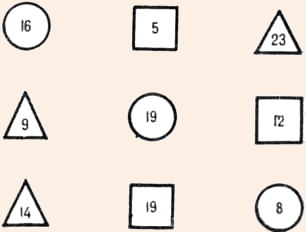 Рис. 2. Упражнение "Отыщите числа по порядку от 1 до 50"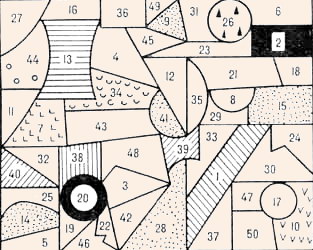 №Наименование тем и разделовКоличество часовКоличество часовКоличество часовФорма контроля№Наименование тем и разделовВсегоТеорияПрактика1.Введение422Отчет  летнего отдыха2.Туристско-бытовые навыки 441034 Игра3. Топография20812Практическое задание4.Туристское и экскурсионное ориентирование48840Практическое задание5.Личная гигиена и первая доврачебная помощь22814Игра 6.Основы краеведения541440Практическое задание7.Спортивно-оздоровительный туризм601248Поход выходного дня8.Общая спортивно-оздоровительная физическая подготовка72270ТестыИтого32464260Зачетный летний поход—вне сетки часов№РазделФормы занятияПриемы и методыФормы подведения итогов1Вводное занятие ТББеседаСловесный2Туристско-бытовые навыки Беседы, викторины, кроссворды, тест, упражнения по сбору карты,Словесный, практический наглядный, дидактические раздаточные, иллюстративные материалыОпрос, кроссворды.3ТопографияЛекция, беседа, викторина, смотр знаний и умений, игра-соревнование, игра-конкурсСловесный, практический, наглядный, (фотографии, открытки, фотоальбомы, буклеты)Краеведческое ориентирование на местности, викторина, тест .4Туристское и экскурсионное ориентированиеЛекция, беседа, практическое занятия, викторинаСловесный, практический наглядный, дидактические раздаточные, иллюстративные материалыКраеведческое ориентирование на местности5Личная гигиена и первая доврачебная помощьЛекция, беседа, викторина, туристские прогулки, игра-соревнование, игра-конкурсСловесный,  практический, наглядный (фотографии, открытки, фотоальбомы, и т.д.)Спортивные соревнования, викторины, кроссворды.6Основы краеведенияЛекция, беседа, викторина, экскурсия в музей, смотр знаний и умений, практические занятияСловесный, практический, наглядный,(фотографии, открытки, фотоальбомы, буклеты, и т.д.)Подготовка разработок учебно-тематических экскурсий.7Спортивно-оздоровительный туризмБеседа, практическое занятиеПрактическийСоревнования8Общая спортивно-оздоровительная физическая подготовкаЯрмарка знаний и умений, соревнованияПрактическийРезультаты соревнований